2.6. Формирование и использование библиотечного фонда (включая библиотеки общежитий)Код по ОКЕИ: единица - 6422.7. Информационное обслуживание и другие характеристики библиотеки (включая библиотеки общежитий)(на конец отчетного года)Код по ОКЕИ: место - 698;
человек - 792; единиц - 6422.6. Формирование и использование библиотечного фонда (включая библиотеки общежитий)Подраздел заполняют только организации, имеющие библиотеку (включая библиотеки общежитий) или библиотечный фонд.При заполнении рекомендуется руководствоваться Порядком учета документов, входящих в состав библиотечного фонда, утвержденным приказом Министерства культуры Российской Федерации от 8 октября 2012 г. N 1077 (зарегистрирован Минюстом России).По строке 01 показывается весь библиотечный фонд, зарегистрированный в учетных документах, включая учебники. Информация для заполнения этого показателя имеется в "Книге суммарного учета библиотечного фонда". Следует иметь в виду, что журналы показываются в номерах (печатных единицах).В графах 3 - 5 по строке 01 указывается количество экземпляров всех печатных, электронных изданий, аудиовизуальных документов, вновь включенных в течение отчетного года в библиотечный фонд (графа 3) и исключенных из него (графа 4), а также количество экземпляров на конец отчетного года (графа 5): книги, брошюры, периодические, нотные, картографические и изоиздания, специальные виды научно-технической литературы и документации, видео- и аудиокассеты, компакт-диски, кино- и видеофильмы, диапозитивы, микрофильмы, микрофиши, дискеты, оптические диски и др.В графе 6 указывается общее количество выданных экземпляров; заполняется на основе суммарных итоговых данных соответствующих разделов дневников библиотеки. В графе 7 из графы 6 указывается количество экземпляров, выданных обучающимся.По строке 02 из строки 01 выделяется количество учебных документов (учебной литературы). К учебным документам <*> относятся учебники и учебные пособия. Учебник <*> - учебное издание, содержащее систематическое изложение учебной дисциплины (предмета), соответствующее учебной программе и официально утвержденное в качестве данного вида издания. Учебное пособие <*> - учебное издание, дополняющее или частично (полностью) заменяющее учебник, официально утвержденное в качестве данного вида издания. К учебным пособиям <*> относятся: учебно-наглядное пособие (учебное изоиздание, содержащее материалы в помощь изучению, преподаванию или воспитанию, например, атласы, альбомы), учебно-методическое пособие (учебное издание, содержащее материалы по методике преподавания учебной дисциплины или по методике воспитания), самоучитель (учебное пособие для самостоятельного изучения чего-либо без помощи руководителя), хрестоматия (учебное пособие, содержащее литературно-художественные, исторические и иные произведения или отрывки из них, составляющие объект изучения дисциплины), практикум (учебное издание, содержащее практические задания и упражнения, способствующие усвоению пройденного, например, задачник), учебная программа (учебное издание, определяющее содержание, объем, а также порядок изучения и преподавания какой-либо учебной дисциплины).По строке 03 из строки 02 требуется указать количество обязательной учебной литературы (обязательной является литература, предусмотренная учебным планом).По строке 04 из строки 01 выделяется количество учебно-методических документов <*>, к которым относятся методические указания к выполнению отдельных видов работ учебного плана конкретной дисциплины (ее раздела, части): лабораторных работ, практических и семинарских занятий, домашних заданий, курсовых работ, курсовых и дипломных проектов, организации самостоятельной работы студентов. По строке 05 из строки 04 требуется указать количество обязательной учебно-методической литературы (обязательной является литература, предусмотренная учебным планом).По строке 06 показывается художественная литература, по строке 07 - научная.Сумма строк 02, 04, 06 и 07 должна быть меньше или равна строке 01.Из строки 01 по строке 08 приводится количество экземпляров печатных изданий.По строке 09 приводится количество экземпляров аудиовизуальных документов. Аудиовизуальный документ <*> - документ, содержащий изобразительную и (или) звуковую и текстовую информацию, воспроизводимую с помощью технических средств. К аудиовизуальным документам <*> относятся фотодокументы, видеодокументы, фонодокументы, кинодокументы.По строке 10 приводится количество экземпляров документов на микроформах. К документам на микроформах относятся микрофильмы и микрофиши.По строке 11 показывается количество экземпляров электронных изданий. К электронным документам <*> относятся: документы на съемных носителях (компакт-диски, флеш-карты); документы, размещенные на жестком диске компьютера (сервере) библиотеки и доступные пользователям через информационно-телекоммуникационные сети; документы, размещенные на автономных автоматизированных рабочих станциях библиотеки; документы, размещенные на внешних технических средствах, получаемых библиотекой во временное пользование через информационно-телекоммуникационные сети на условиях договора, контракта с производителями информации.Строка 01 равна сумме строк 08 - 11.2.7. Информационное обслуживание и другие характеристики библиотеки (включая библиотеки общежитий)Подраздел заполняется по состоянию на конец отчетного года.В строке 01 указывается общее число посадочных мест, предоставляемых библиотекой пользователям. Этот показатель включает места, оборудованные для пользователей в читальных залах, в справочно-информационных службах, у каталогов, места для групповой работы, места в помещениях для работы с аудиовизуальными средствами, кабины для индивидуальной работы и др. В это число должно входить количество посадочных мест в библиотеках при общежитиях образовательной организации. В количество посадочных мест в библиотеке входят также посадочные места в читальных комнатах общежитий, работающих без библиотекаря. Места для занятий в жилых комнатах общежитий не учитываются.По строке 02 из общего числа посадочных мест, предоставляемых библиотекой пользователям, выделяются посадочные места, оснащенные ПК, а по строке 03 - ПК с доступом к Интернету.По строке 04 приводится численность зарегистрированных пользователей библиотеки на основании формуляров зарегистрированных пользователей. Зарегистрированным пользователем <*> считается человек или организация, предприятие, зарегистрированные библиотекой, чтобы пользоваться ее документами и услугами библиотеки. По этой строке указывается суммарное число перерегистрированных и вновь записанных в отчетном году пользователей, обслуженных библиотекой. Пользователи <*> - это:<*> Значения приводятся для заполнения формы N СПО-2.- юридические лица, обслуживаемые по договорам (соглашениям) и разовым запросам на библиотечно-информационное обслуживание - предприятия, организации, компании, фирмы, общественные объединения и т.д.;- физические лица - читатели, пользующиеся услугами библиотеки;- абоненты информации (коллективные и индивидуальные), обслуживаемые по договорам на информационно-библиографическое обслуживание и по разовым или постоянным запросам;- посетители мероприятий - участники мероприятий, проводимых библиотекой;- пользователи, обращающиеся в библиотеку через электронные информационные сети, зарегистрированные на сервере библиотеки.По строке 05 из строки 04 выделяется численность зарегистрированных пользователей, являющихся обучающимися в организации.По строке 06 указывается общее число посещений (обращений) библиотеки. Единицей учета посещений является одно посещение, зарегистрированное в документации библиотеки, при этом единицей учета обращений к электронной библиотечно-информационной сети является одно обращение на сервер библиотеки.В строках 07 - 08 приводятся сведения об информационном обслуживании библиотекой.В строке 07 указывается число зарегистрированных абонентов информации (коллективных и индивидуальных), обслуживаемых библиотекой по договорам на информационно-библиографическое обслуживание и по разовым или постоянным запросам в течение отчетного года. Абонентами информационного обслуживания могут выступать как физические, так и юридические лица.Строка 07 должна быть меньше или равна строке 04.В строке 08 указывается суммарное число справок (запросов, консультаций), выполненных библиотекой.По строке 09 проставляется код 1 при наличии в библиотеке организации электронного каталога. В противном случае указывается код 2.По строке 10 проставляется код 1 при наличии доступа через Интернет к электронным каталогам библиотеки. В противном случае указывается код 2.По строке 11 проставляется код 1 при наличии доступа через Интернет к полнотекстовым электронным ресурсам библиотеки. В противном случае указывается код 2.ПОЛНЫЙ ТЕКСТ ВПО-2 С КОММЕНТАРИЯМИ ПО ЗАПОЛНЕНИЮФЕДЕРАЛЬНАЯ СЛУЖБА ГОСУДАРСТВЕННОЙ СТАТИСТИКИПРИКАЗ
от 15 декабря 2015 г. N 635ОБ УТВЕРЖДЕНИИ СТАТИСТИЧЕСКОГО ИНСТРУМЕНТАРИЯ ДЛЯ ОРГАНИЗАЦИИ МИНИСТЕРСТВОМ ОБРАЗОВАНИЯ И НАУКИ РОССИЙСКОЙ ФЕДЕРАЦИИ ФЕДЕРАЛЬНОГО СТАТИСТИЧЕСКОГО НАБЛЮДЕНИЯ ЗА ДЕЯТЕЛЬНОСТЬЮ ОБРАЗОВАТЕЛЬНЫХ ОРГАНИЗАЦИЙВ соответствии с подпунктом 5.5 Положения о Федеральной службе государственной статистики, утвержденного постановлением Правительства Российской Федерации от 2 июня 2008 г. N 420, и во исполнение Федерального плана статистических работ, утвержденного распоряжением Правительства Российской Федерации от 6 мая 2008 г. N 671-р, приказываю:1. Утвердить представленные Министерством образования и науки Российской Федерации прилагаемые формы федерального статистического наблюдения с указаниями по их заполнению, сбор и обработка данных по которым осуществляются в системе Минобрнауки России, и ввести их в действие с отчета за 2015 год:N СПО-2 "Сведения о материально-технической и информационной базе, финансово-экономической деятельности профессиональной образовательной организации" (приложение N 1);N ВПО-2 "Сведения о материально-технической и информационной базе, финансово-экономической деятельности образовательной организации высшего образования" (приложение N 2).2. Установить предоставление данных по указанным в пункте 1 настоящего приказа формам федерального статистического наблюдения по адресам и в сроки, установленные в этих формах.3. С введением указанного в пункте 1 настоящего приказа статистического инструментария признать утратившими силу:приказ Росстата от 28 января 2014 г. N 54 "Об утверждении статистического инструментария для организации Министерством образования и науки Российской Федерации федерального статистического наблюдения за деятельностью образовательных организаций";приложение N 9 "Форма федерального статистического наблюдения N 2 (профтех) "Сведения о финансировании и материально-технической базе образовательных учреждений начального профессионального образования", утвержденное приказом Росстата от 14 января 2013 г. N 12.Временно исполняющий
обязанности руководителя
Федеральной службы
государственной статистики
Г.К. ОКСЕНОЙТРаздел 1. Имущество организации(на конец отчетного года)1.1. Наличие основных фондовКод по ОКЕИ: тысяча рублей - 384
(с одним десятичным знаком)1.2. Характеристика здания (зданий)Укажите в графах 3, 4, 5 соответствующий код: да - 1; нет - 2Код по ОКЕИ: год - 3661.3. Наличие и использование площадейКод по ОКЕИ: квадратный метр - 055
(в целых); га - 059 (с двумя
десятичными знаками)Справка 1.Число учебных мест в лабораториях (16) ____:Число учебных (рабочих) мест в учебно-производственных помещениях (мастерских, полигонах, технодромах, учебных цехах и т.п.):всего (17) ____:в том числе предоставлено организациями, с которыми заключены договоры на подготовку кадров (18) ____ Код по ОКЕИ: место - 698Количество автоматизированных тренажерно-обучающих комплексов (систем) (19) ____ Код по ОКЕИ: штука - 7961.4. Обеспеченность обучающихся общежитиямиКод по ОКЕИ: человек - 7921.5. Наличие мест общественного питанияКод по ОКЕИ: мест - 698Раздел 2. Информационная база организации2.1. Количество персональных компьютеров и информационного оборудования (на конец отчетного года)Код по ОКЕИ: штука - 7962.2. Наличие специальных программных средств (кроме программных средств общего назначения)(на конец отчетного года)2.3. Максимальная скорость доступа к Интернету(заполняют организации, имеющие доступ к Интернету (подраздел 2.1 стр. 05 гр. 3 > 0))Укажите по каждой строке графы 3 код, соответствующий следующим интервалам максимальной скорости доступа к Интернету:2.4. Информационная открытость организации2.5. Реализация образовательных программ с применением электронного обучения, дистанционных образовательных технологийУкажите по каждой из строк граф 3, 4, 5, 6 соответствующий код: да - 1, нет - 22.6. Формирование и использование библиотечного фонда (включая библиотеки общежитий)Код по ОКЕИ: единица - 6422.7. Информационное обслуживание и другие характеристики библиотеки (включая библиотеки общежитий)(на конец отчетного года)Код по ОКЕИ: место - 698;
человек - 792; единиц - 642Раздел 3. Финансово-экономическая деятельность организации3.1. Распределение объема средств организации по источникам их получения и видам деятельностиКод по ОКЕИ: тысяча рублей - 384
(с одним десятичным знаком)Справка 2. Остаток средств:на начало отчетного года (10) ____;на конец отчетного года (11) ____;Из строки 02 графы 3: средства, полученные от органов государственного управления (местного самоуправления) за выполнение работ (услуг) по договорам (12) _____Код по ОКЕИ: тысяча рублей - 384 (с одним десятичным знаком)3.2. Расходы организации(за отчетный год)Код по ОКЕИ: тысяча рублей - 384
(с одним десятичным знаком)Справка 3. Наличие программы энергосбережения в организации (код: да - 1, нет - 2) (20) ____Справка 4. Из строки 01 графы 3: расходы, связанные с содержанием общежитий (21) ____ Код по ОКЕИ: тысяча рублей - 384 (с одним десятичным знаком)3.3. Сведения о численности и оплате труда работников организацииКоды по ОКЕИ: человек - 792
(с одним десятичным знаком);
тысяча рублей - 384
(с одним десятичным знаком)<1> Среднесписочная численность работников.<2> Исчисляется пропорционально фактически отработанному времени.<3> Включая вознаграждение за работу по договорам гражданско-правового характера, заключенным работником списочного состава со своей организацией.3.4. Сведения о выплате стипендий и других форм материальной поддержкиКод по ОКЕИ: человек - 792
(с одним десятичным знаком);
тысяча рублей - 384
(с одним десятичным знаком)3.5. Сведения о численности обучающихсяКод по ОКЕИ: человек - 792<1> Из расчета соответственно 1.0; 0.25; 0.1 для очной, очно-заочной и заочной форм обучения.<2> Равняется численности студентов очной формы обучения и 10% студентов заочного обучения, умноженной на явочный коэффициент, равный 0.9.Указания
по заполнению формы федерального статистического наблюдения N СПО-2Респондентами по форме федерального статистического наблюдения N СПО-2 являются юридические лица, осуществляющие образовательную деятельность по подготовке квалифицированных рабочих, служащих и подготовке специалистов среднего звена всех форм собственности и ведомственной принадлежности и их обособленные подразделения <1> (в том числе филиалы), для которых реализация образовательных программ среднего профессионального образования является основным видом образовательной деятельности; юридические лица - образовательные организации высшего образования, которые имеют обособленные подразделения (в том числе филиалы), реализующие образовательные программы среднего профессионального образования в качестве основного вида образовательной деятельности.<1> Обособленное подразделение организации - любое территориально обособленное от нее подразделение, по месту нахождения которого оборудованы стационарные рабочие места. Признание обособленного подразделения организации таковым производится независимо от того, отражено или не отражено его создание в учредительных или иных организационно-распорядительных документах организации, и от полномочий, которыми наделяется указанное подразделение. При этом рабочее место считается стационарным, если оно создается на срок более одного месяца (п. 2 ст. 11 Налогового кодекса Российской Федерации).Респонденты предоставляют указанную форму федерального статистического наблюдения Министерству образования и науки Российской Федерации отдельно по деятельности юридического лица и отдельно по деятельности каждого обособленного подразделения (в том числе филиала).Сведения по форме N СПО-2 не заполняют образовательные организации, находящиеся в ведении федеральных государственных органов, осуществляющих подготовку кадров в интересах обороны и безопасности государства, обеспечения законности и правопорядка (статья 81 Федерального закона от 29.12.2012 N 273-ФЗ "Об образовании в Российской Федерации").Руководитель юридического лица назначает должностных лиц, уполномоченных предоставлять статистическую информацию от имени юридического лица.В адресной части формы указывается полное наименование отчитывающейся организации в соответствии с учредительными документами, зарегистрированными в установленном порядке, а затем в скобках - краткое наименование. На бланке формы, содержащей сведения по обособленному подразделению юридического лица, указывается наименование обособленного подразделения и юридического лица, к которому оно относится.По строке "Почтовый адрес" указывается наименование субъекта Российской Федерации, юридический адрес с почтовым индексом; если фактический адрес не совпадает с юридическим, то указывается также фактический (почтовый) адрес. Для обособленных подразделений (в том числе филиалов), не имеющих юридического адреса, указывается почтовый адрес с почтовым индексом.Юридическое лицо проставляет в кодовой части формы в графе 2 код Общероссийского классификатора предприятий и организаций (ОКПО) на основании Уведомления о присвоении кода ОКПО, направляемого (выдаваемого) организациям территориальными органами Росстата.В случае делегирования полномочий по предоставлению статистической отчетности от имени юридического лица обособленному подразделению, обособленным подразделением в кодовой части формы указывается код ОКПО (для филиала) или идентификационный номер (для обособленного подразделения, не имеющего статуса филиала), который устанавливается территориальным органом Росстата по месту расположения обособленного подразделения.В графе 3 кодовой части формы указывается код организационно-правовой формы в соответствии с Общероссийским классификатором организационно-правовых форм (ОКОПФ).В графе 4 кодовой части формы указывается код формы собственности в соответствии с Общероссийским классификатором форм собственности (ОКФС).В графе 5 кодовой части формы указывается код ведомственной принадлежности в соответствии с Общероссийским классификатором органов государственной власти и управления (ОКОГУ).В графе 6 кодовой части формы указывается локальный код типа организации, осуществляющей образовательную деятельность:- профессиональная образовательная организация - код 1;- образовательная организация высшего образования - код 2;По обособленному подразделению юридического лица указывается соответствующий код типа организации, к которому оно относится.В графе 7 кодовой части формы указывается локальный код месторасположения организации, осуществляющей образовательную деятельность:- городские поселения - код 1;- сельские поселения - код 2.Данные приводятся за календарный год.Все показатели, приведенные в форме, должны соответствовать данным первичной учетной документации, имеющейся в образовательной организации. При заполнении формы должна быть обеспечена полнота заполнения и достоверность содержащихся в ней статистических данных.Данные приводятся в тех единицах измерения, которые указаны в форме.Раздел 1. Имущество организацииРаздел заполняется по состоянию на конец отчетного года.1.1. Наличие основных фондовВ строке 01 в графе 3 отражаются все основные фонды организации, учитываемые ею на счете по учету основных средств и находящиеся в организации на правах собственности, хозяйственного ведения, оперативного управления, договора аренды; основные фонды, приобретенные организацией за счет средств от предпринимательской деятельности, целевых средств и безвозмездных поступлений. Основные фонды отражаются по полной учетной стоимости. Под полной учетной стоимостью основных фондов в статистике понимается их отражаемая в бухгалтерском учете первоначальная стоимость, измененная в ходе проведенных переоценок основных фондов и в других случаях, предусмотренных действующими нормативными актами по учету основных средств. Полная учетная стоимость для объектов, прошедших переоценку основных фондов, равна их восстановительной стоимости на дату последней проведенной переоценки, то есть стоимости воспроизводства в ценах, существовавших на эту дату. Для объектов, не проходивших переоценки, она равна первоначальной стоимости (стоимости приобретения в ценах, существовавших на дату приобретения), с учетом ее изменения в результате достройки, дооборудования, реконструкции и частичной ликвидации.Одни и те же объекты не могут включаться в итог наличия основных фондов одновременно у арендодателя и арендатора. Поэтому арендованные основные фонды включаются в общий итог по основным фондам той организацией, у которой они учитываются на балансовом счете в качестве основных фондов. Соответственно, та организация, которая учитывает эти основные фонды на забалансовом счете, в объем своих основных фондов их не включает.По строкам 02, 03, 04, 05, 06, 07, 08, 09 все основные фонды организации распределяются по видовой структуре согласно Общероссийскому классификатору основных фондов (ОКОФ), введенному в действие с 1 января 1996 года постановлением Госстандарта России от 26.12.1994 N 359 (в ред. Изменения 1/98, утвержденному Госстандартом России 14.04.1998).Сведения о наличии основных фондов по полной учетной стоимости (гр. 3) соответствуют сведениям, содержащимся в формах N 11 (краткая) "Сведения о наличии и движении основных фондов (средств) некоммерческих организаций".Строка 01 по графе 3 равна сумме строк 02, 03, 07, 08, 09.Из данных строки 03 (гр. 3) выделяются по строке 10 машины и оборудование, стоимость каждой единицы которых превышает 1 миллион рублей.1.2. Характеристика здания (зданий)В подразделе информация представляется по всем зданиям, в которых непосредственно осуществляется образовательная деятельность на постоянной основе (учебно-лабораторным зданиям (корпусам) и зданиям, в которых размещаются общежития), принадлежащим организации на праве собственности, оперативного управления, либо эксплуатируемых ею на других вещных правах (включая здания, используемые ею на правах аренды).Не допускается указание в подразделе зданий, на которые отсутствуют соответствующие документы на право пользования и т.д., а также зданий, в которых не осуществляется образовательная деятельность (например, поликлиник, амбулаторий, медпунктов, зданий технического и санитарно-технического назначения (бойлерная, узлы управления теплоснабжением, щитовые, насосные, котельные). В данный подраздел также не следует включать здания (сооружения) вспомогательного характера (например, парники, теплицы).Если образовательная организация использует часть здания, например, несколько помещений в здании, то в подраздел данное здание не включается, сведения о наличии и использовании площадей этих помещений показываются в подразделе 1.3.Обращаем внимание, что указание почтового адреса здания в разделе не предусмотрено.По графе 3 указывается код 1, если здание оборудовано системой видеонаблюдения (предназначена для визуального контроля и документирования обстановки по периметру здания и (или) в его внутренних помещениях средствами телевизионной техники; система, как правило, включает в себя: внутренние и наружные видеокамеры; устройства обработки и преобразования видеоизображения; аппаратуру видеозаписи и воспроизведения; аппаратуру управления и коммутации видеосигналов). В противном случае указывается код 2.По графе 4 указывается код 1, если здание имеет охрану (собственный персонал или профессиональные структуры по договору). Охрана может обеспечиваться службами безопасности, вневедомственной охраной при органах внутренних дел или на договорной основе частными охранными предприятиями. Организации, оборудованные кнопкой экстренного вызова милиции, указывают код 1. В противном случае указывается код 2.По графе 5 указывается код 1, если здание доступно для маломобильных групп населения. Безбарьерная среда предполагает создание комплекса условий для успешного обучения людей с ограниченными возможностями, т.е. возможность беспрепятственного их доступа в учебные помещения, столовые, туалетные и другие помещения организации, а также их пребывания и обучения в указанных зданиях (см. Свод правил СП 59.13330.2012 "СНиП 35-01-2001. Доступность зданий и сооружений для маломобильных групп населения", утвержденный приказом Министерства регионального развития Российской Федерации от 27 декабря 2011 г. N 605). В противном случае указывается код 2.В графе 6 отражается год первоначального ввода в эксплуатацию здания на основании графы 5 раздела 1 инвентарной карточки учета объекта основных средств (форма N ОС-6). При перестройках, надстройках, реконструкции здания годом ввода его в эксплуатацию считается год первоначальной постройки.В графе 7 указывается год последнего капитального ремонта (комплексного или выборочного). Если в здании не проводился капитальный ремонт, то указывается знак "X" по соответствующей строке. Капитальный ремонт здания <*> - это ремонт здания с целью восстановления его ресурса с заменой при необходимости конструктивных элементов и систем инженерного оборудования, а также улучшения эксплуатационных показателей. Капитальный ремонт здания подразделяется на комплексный капитальный ремонт и выборочный.Комплексный капитальный ремонт <*> - это ремонт с заменой конструктивных элементов и инженерного оборудования и их модернизацией. Он включает работы, охватывающие все здание в целом или его отдельные секции, при котором возмещается их физический и функциональный износ. Выборочный капитальный ремонт <*> - это ремонт с полной или частичной заменой отдельных конструктивных элементов зданий и сооружений или оборудования, направленный на полное возмещение их физического и частично функционального износа.По графе 8 указывается код наличия в здании беспроводного доступа к информационно-телекоммуникационной сети "Интернет" (далее - Интернет) на базе технологии Wi-Fi.По учебно-лабораторным зданиям (корпусам) (стр. 01) при наличии Wi-Fi, в зависимости от охвата площади здания и доступности сети для работников организации и обучающихся, указывается один из кодов 1 - 4: код 1 - Wi-Fi охватывает более половины площади здания и доступен для работников образовательной организации и обучающихся; код 2 - Wi-Fi охватывает более половины площади здания и доступен только для работников образовательной организации; код 3 - Wi-Fi охватывает менее половины площади здания и доступен для работников образовательной организации и обучающихся; код 4 - Wi-Fi охватывает менее половины площади здания и доступен только для работников образовательной организации.По общежитиям (стр. 02) при наличии в здании Wi-Fi (независимо от того, какую площадь здания он охватывает и кому предоставляется доступ) в графе 8 указывается код 6.В случае отсутствия Wi-Fi в здании в графе 8 в соответствующей строке (1, 2) указывается код 5.1.3. Наличие и использование площадейЗаполняется на основании сведений технического паспорта на здание организации. Не допускается указание площадей, на которые отсутствуют соответствующие документы на право пользования и т.д.В общую площадь зданий (графа 3) включается вся собственная и закрепленная за организацией площадь, в том числе используемая ею на правах аренды, а также площадь, сданная в аренду другим организациям (включая другие образовательные организации).В графе 4 указывается площадь, сдаваемая организацией в аренду по договорам другим организациям.В графе 5 приводятся данные о площади помещений, находящихся на капитальном ремонте.В графах 6, 7 указывается площадь помещений, требующих капитального ремонта и находящихся в аварийном состоянии. Эти графы заполняются на основании акта (заключения) или составленного в установленном порядке иного документа, характеризующего техническое состояние помещений организации.В графе 8 показывается площадь помещений, оборудованных охранно-пожарной сигнализацией. Система охранной и тревожной сигнализации <*> представляет собой сложный комплекс технических средств, служащих для своевременного обнаружения несанкционированного проникновения, а также своевременного обнаружения возгорания, задымления, сообщения о конкретном месте возникновения пожара, оповещения о пожаре в здании находящихся там людей и формирования управляющих сигналов для систем автоматического пожаротушения; как правило, интегрируется в комплекс, объединяющий системы безопасности и инженерные системы здания.В графах 9 - 12 приводится распределение общей площади (графа 3) организации по формам владения, пользования. В соответствии со ст. 102 Федерального закона от 29.12.2012 N 273-ФЗ "Об образовании в Российской Федерации" организация может иметь помещения на различном праве пользования "На праве собственности, на праве оперативного управления, на праве аренды и др.". Институт права собственности регулируется ст. 209 Гражданского кодекса Российской Федерации (далее - ГК РФ); оперативное управление осуществляется в соответствии со ст. 296 ГК РФ, а арендные отношения - в соответствии с главой 34 ГК РФ.Графы 9 - 12 заполняются в соответствии с документами, подтверждающими право владения, пользования помещениями. Документами, свидетельствующими о существовании иного законного основания для использования тех или иных площадей помимо свидетельства о государственной регистрации права собственности, могут являться: договор аренды, договор безвозмездного пользования, свидетельство о государственной регистрации права оперативного управления. При этом договор аренды должен иметь государственную регистрацию.Не допускается повторное указание одних и тех же площадей под разными формами пользования.Государственная (муниципальная) образовательная организация, учредителем которой являются федеральные органы исполнительной власти, органы исполнительной власти субъектов Российской Федерации и органы местного самоуправления, владеет, пользуется и распоряжается закрепленными за ней площадями только на праве оперативного управления.В графе 12 показываются площади, находящиеся в других формах владениях, неучтенных в графах 9 - 11.Графа 3 равна сумме граф 9 - 12.В строках 02 - 12 приводится распределение общей площади всех помещений (строка 01) по характеру ее использования.Строка 01 равна сумме строк 02, 09, 12.По строке 02 приводится площадь учебно-лабораторных зданий, из нее выделяются учебная (строка 03), учебно-вспомогательная (строка 05), занятая научно-исследовательскими подразделениями (строка 06) и подсобная (строка 07) площади. Строка 02 равна сумме строк 03, 05, 06 и 07.В учебную площадь (строка 03) включается площадь помещений, в которых проходит учебный процесс: аудитории, учебные лаборатории, учебные кабинеты, чертежные залы курсового и дипломного проектирования, учебные мастерские, демонстрационные, монтажные и испытательные залы, закрытые спортивные сооружения (спортивные залы всех видов, закрытый бассейн для плавания). По строке 04 из строки 03 выделяется площадь крытых спортивных сооружений.К учебно-вспомогательной площади (строка 05) относится площадь помещений, в которых производится работа, вспомогательная по отношению к учебному процессу: преподавательские комнаты, кабинеты руководящих работников, административные помещения, помещения общественных организаций, библиотечные помещения (читальные залы, книгохранилища), служебно-производственные помещения, комнаты для отдыха сотрудников, кабинет ректора, архивы, виварии, вычислительный центр, помещения актового зала (актовый зал, комнаты для самодеятельных коллективов, киноаппаратная, радиоузел, кладовая для инвентаря).По строке 06 показывается площадь, занятая научно-исследовательскими подразделениями организации.В подсобную площадь (строка 07) включается площадь столовых, буфетов, кухонь, гардеробов, лестничных клеток, тамбуров, переходов, санузлов, комнат для самостоятельных занятий, хозяйственных помещений, поликлиник, амбулаторий, медпунктов, помещений технического и санитарно-технического назначения (бойлерная, узлы управления теплоснабжением, щитовые, насосные, котельные, местные телефонные станции). По строке 08 из строки 07 выделяется площадь пунктов общественного питания.В строке 09 показывается площадь общежитий. По строке 10 указывается площадь общежитий, используемая под жилье, а по строке 11 - жилая площадь, занятая обучающимися.По строке 12 указывается площадь жилых зданий, зданий, в которых размещены социально-культурные подразделения организации, а также других зданий, не указанная в строках 02 - 11.По строке 13 показывается общая площадь земельного участка организации. Из общей площади земельного участка (из строки 13) по строке 14 выделяется площадь, занятая учебными полигонами, а по строке 15 - опытными полями. Учебные полигоны <*> - специально оборудованные участки для проведения упражнений по практической отработке профессиональных навыков. Опытные поля <*> - стационарные участки земли для проведения полевых опытов.Организации, в которых на занимаемом ими земельном участке технологическими требованиями не предусмотрены площади учебных полигонов (соответственно опытных полей) по строке 14 (соответственно 15), указывают знак "X".Справка 1. По строке 16 показывается общее количество учебных мест в лабораториях. По строке 17 приводится количество учебных (рабочих) мест в учебно-производственных помещениях (в мастерских, полигонах, технодромах, учебных цехах и т.п.). По строке 18 из строки 17 выделяются места, предоставленные организациями, с которыми заключены договора на подготовку кадров.По строке 19 приводится число автоматизированных тренажерно-обучающих комплексов. Автоматизированная тренажерно-обучающая система <*> - автоматизированный аппаратно-программный функционально ориентированный комплекс для обучения человека и отработки определенных навыков и умений.1.4. Обеспеченность обучающихся общежитиямиПо строке 01 указывается численность обучающихся, нуждающихся в общежитиях; из них по строке 02 выделяется численность обучающихся, обеспеченных общежитиями.По строке 03 из строки 02 выделяется численность обучающихся, проживающих в общежитиях в помещениях с повышенными комфортными условиями (например, наличие мягкой мебели, люстры, дополнительных светильников, холодильника, телевизора, сети Интернет и т.п.). При заполнении строки рекомендуется руководствоваться приложением 5 к Примерному положению о студенческом общежитии федерального государственного образовательного учреждения высшего и среднего профессионального образования Российской Федерации, подведомственного Федеральному агентству по образованию, утвержденному заместителем министра образования и науки Российской Федерации 10 июля 2007 г. и доведенных письмом Федерального агентства по образованию от 27 июля 2007 г. N 1276/12-16 "О направлении для использования в работе Примерного положения о студенческом общежитии".По строке 04 из строки 02 выделяется численность обучающихся, обеспеченных общежитиями сторонних организаций на коммерческой основе или по договорам с другими образовательными организациями, предоставляющими места в своих общежитиях на безвозмездной основе.Строка 02 меньше или равна строке 01; строка 03 меньше или равна строке 02, строка 04 меньше или равна строке 02.В графах 3, 4, 5 и 6 приводится распределение обучающихся по программам.Графы 3, 4 заполняются данными по состоянию на конец отчетного года. Графы 5 и 6 заполняются данными за отчетный год.1.5. Наличие мест общественного питанияВ строке 01 указывается количество посадочных мест на предприятиях общественного питания организации, определяемое по числу посетителей, на одновременное обслуживание которых рассчитан объект общественного питания. По строке 02 из строки 01 выделяется количество мест, которые фактически используются. По строке 03 приводится число посадочных мест на предприятиях общественного питания организации, сданных в аренду.По графе 3 показывается число посадочных мест на предприятиях общественного питания, расположенных в учебно-лабораторных зданиях образовательной организации (включая предприятия общественного питания, расположенные в отдельных зданиях), а по графе 4 - в общежитиях организации.Раздел 2. Информационная база организацииВ разделе представляются сведения о наличии компьютеров, информационно-вычислительных сетей, программных средств, применении электронного обучения, дистанционных образовательных технологий и формировании библиотечного фонда.Учитывая специализированный характер раздела, для его заполнения необходимо привлекать специалистов, обеспечивающих использование ИКТ в организации.Под информационными технологиями <*> понимаются технологии, использующие средства микроэлектроники для сбора, хранения, обработки, поиска, передачи и представления данных, текстов, образов и звука.2.1. Количество персональных компьютеров и информационного оборудованияВ этом подразделе учитываются все персональные компьютеры (далее - ПК), оборудование, установленные в организации, независимо от того, являются ли они собственностью организации, взяты в аренду, в пользование, в распоряжение или получены на иных условиях.В строках 01 - 07 указывается число ПК, установленных в организации, по состоянию на конец отчетного года. Персональные компьютеры могут быть любых типов - настольные, переносные (ноутбук), портативные. В числе ПК учитываются и терминалы. Терминал состоит из экрана и клавиатуры, предназначен для ввода и вывода информации, осуществляет связь пользователя с ПК. Обычно его возможности ограничены способностью отображать переданную ему информацию, обрабатывать информацию, вводимую с клавиатуры, и передавать ее компьютеру. Многотерминальные системы могут быть развернуты в классах; например, на рабочем месте преподавателя установлен ПК, на столах обучающихся - подключенные к нему терминалы. Если в организации используются многотерминальные системы, то в сумме учитываются как терминалы, так и сам ПК, к которому они подключены, если он является дополнительным рабочим местом (например, преподавателя), снабжен монитором и клавиатурой.Если непосредственно в организации нет персональных компьютеров, но они используются обучающимися и преподавателями в других местах, строки 01 - 07 не заполняются.По строке 02 из общего количества ПК, учтенных по строке 01, выделяется количество ноутбуков, нетбуков и других портативных компьютеров (кроме планшетных).По строке 03 из общего количества ПК, учтенных по строке 01, выделяется количество планшетных компьютеров - портативных компьютеров, содержащих сенсорный экран. Ввод текста и управление планшетных компьютеров осуществляются через экранный интерфейс.По строке 04 из общего количества ПК, учтенных по строке 01, выделяется количество ПК, находящихся в составе локальных вычислительных сетей.Локальная вычислительная сеть соединяет два или более ПК, расположенных в пределах одного здания или нескольких соседних зданий, и не использует для этого средства связи общего назначения. По этой строке учитывается также использование многотерминальных систем, которые фактически обеспечивают возможность сетевого взаимодействия нескольких пользователей. Соединение одного ПК с периферийными устройствами (например, с принтером) не является локальной вычислительной сетью.По строке 05 проставляется число ПК, имеющих доступ к Интернету. При этом не имеет значения, каким образом организован доступ (подключены отдельные компьютеры или доступ осуществляется через шлюз локальной сети организации, используются ли коммутируемые или выделенные каналы связи и т.п.).По строке 06 проставляется число ПК, имеющих доступ к Интранет-порталу организации. Интранет <*> - распределенная корпоративная вычислительная сеть, базирующаяся на технологиях Интернета и предназначенная для обеспечения доступа сотрудников, обучающихся к корпоративным информационным электронным ресурсам.Из общего числа ПК по строке 07 выделяется вычислительная техника, приобретенная или взятая в аренду, в пользование, в распоряжение, полученная на иных условиях в отчетном году.В графе 4 из общего количества установленных в организации ПК выделяются используемые в учебных целях, из них в графе 5 - доступные для использования обучающимися в свободное от основных занятий время.Использование ПК в учебных целях возможно одним или несколькими способами, перечисленными ниже:- во время проведения занятий преподавателями или обучающимися;- в процессе подготовки домашних заданий обучающимися;- в процессе подготовки к занятиям преподавателями.Разрыв данных граф 3 и 4 может сложиться за счет ПК, используемых в административных целях, для бухгалтерского, кадрового учета и т.п., и не используемых в образовательном процессе.В строке 08 показывается число установленных в организации (собственных, взятых в аренду, пользование, распоряжение или полученных на иных условиях) электронных терминалов (инфоматов, информационных киосков). Электронный терминал представляет собой устройство с сенсорным экраном, предназначенное для информирования обучающихся, сотрудников организации о расписании занятий, плане мероприятий, факультативах и т.п. Из общего числа установленных в организации электронных терминалов (стр. 08) по строке 09 указывается число электронных терминалов, предоставляющих доступ к Интернету.В строках 10 - 14 указывается количество имеющихся в организации (собственных, взятых в аренду, пользование, распоряжение или полученных на иных условиях) мультимедийных проекторов (строка 10), интерактивных досок, как стационарных, так и мобильных (строка 11), принтеров (строка 12), сканеров (строка 13), многофункциональных устройств, выполняющих операции печати, сканирования, копирования (строка 14), по состоянию на конец отчетного года.2.2. Наличие специальных программных средств (кроме программных средств общего назначения)Показывается наличие специальных компьютерных программных средств, нацеленных на решение задач определенного класса, независимо от того, разработаны ли эти программные средства собственными силами, приобретены у других разработчиков, выполнены по заказу организации сторонними фирмами или специалистами, либо получены в пользование на иных условиях. Здесь не учитываются программные средства общего назначения, например, операционные системы, компиляторы, стандартные программные средства, используемые для решения определенного класса задач (например, текстовые или графические редакторы, электронные таблицы, системы управления базами данных), если на их основе не разработано специальное приложение, антивирусные программы, программы электронной почты и т.п. В случае положительного ответа на поставленный вопрос в соответствующей строке по графе 3 проставляется код 1, в противном случае в этой строке проставляется код 2. В графе 4 проставляется код 1 при наличии доступа обучающихся к соответствующим программным средствам.В графе 4 код 1 может быть указан только при наличии кода 1 в соответствующей строке графы 3.По строке 01 проставляется код 1 при наличии обучающих программ по каким-либо учебным предметам, отдельным темам, профессиональных пакетов программ и баз данных по специальностям, обучение по которым ведется в организации.По строке 02 проставляется код 1 при наличии программ компьютерного тестирования, которые могут использоваться в учебных курсах для оценки знаний обучающихся по предметам или отдельным темам (в этом случае они могут входить в состав обучающих программ), для каких-либо иных целей.По строке 03 проставляется код 1 при использовании в организации специальных программных средств для компьютерных виртуальных тренажеров, предназначенных для отработки базовых навыков работы с оборудованием, порядка проведения различных процессов, операций.По строке 04 проставляется код 1 при использовании в организации электронных справочников, словарей, энциклопедий и других материалов общего характера, полезных для учебного процесса.По строке 05 проставляется код 1 при использовании в организации электронных версий учебных курсов, материалов по отдельным предметам и темам.По строке 06 проставляется код 1 при использовании в организации специальных программных средств для научных исследований. Это могут быть программные системы получения и обработки информации по исследованию, управлению, автоматизации экспериментами и т.д.По строке 07 проставляется код 1 при наличии в организации электронной библиотеки - информационной системы, включающей упорядоченный фонд электронных документов и программные средства создания, использования, обработки и хранения этого фонда.По строке 08 проставляется код 1 при наличии в организации электронных справочно-правовых систем, которые включают законодательные, нормативные и правовые акты, снабженные аппаратом поиска, ссылками и комментариями.По строке 09 проставляется код 1 при наличии программных средств для решения задач бухгалтерского учета, учета кадров и других видов ресурсов, планирования потребностей организации, анализа финансового состояния организации, поддержки принятия управленческих решений и т.п.По строке 10 проставляется код 1 при использовании в организации системы электронного документооборота - программного продукта, позволяющего автоматизировать процессы выполнения операций поиска, организованного хранения, визирования, регистрации и отслеживания действий с документацией.По строке 11 проставляется код 1 при использовании в организации аппаратно-программных, программных средств, обеспечивающих ограничение доступа к Интернет-ресурсам, несовместимым с задачами образования и воспитания обучающихся.По строке 12 проставляется код 1 при наличии любых других специальных программных средств, кроме перечисленных в строках 01 - 11.2.3. Максимальная скорость доступа к ИнтернетуПодраздел заполняют организации, имеющие доступ к Интернету (в подразделе 2.1 заполнена стр. 05 гр. 3). В подразделе указывается максимальная скорость доступа к Интернету как по всем используемым организацией видам доступа к этой глобальной сети, так и отдельно по фиксированному проводному, фиксированному беспроводному, мобильному доступам к Интернету.В строках 01 - 04 в графе 3 указывается интервал максимальной скорости доступа к Интернету:- ниже 256 Кбит/сек - код 1;- 256 - 511 Кбит/сек - код 2;- 512 Кбит/сек - 999 Кбит/сек - код 3;- 1.0 - 1.9 Мбит/сек - код 4;- 2.0 - 30.0 Мбит/сек - код 5;- 30.1 - 100.0 Мбит/сек - код 6;- выше 100 Мбит/сек - код 7.По строке 01 в графе 3 указывается интервал максимальной скорости доступа к Интернету по самому быстродействующему из используемых организацией видов подключения к Интернету (код с 1 по 7). Код, указанный в строке 01, должен быть отражен хотя бы в одной из строк 02 - 04.По строке 02 указывается код интервала максимальной скорости доступа к Интернету по самому быстродействующему из используемых организацией видов фиксированного проводного подключения к Интернету (модемное подключение через коммутируемую телефонную линию, ISDN связь, цифровая абонентская линия (технология xDSL и т.д.), другая кабельная связь (включая выделенные линии, оптоволокно и др.)).По строке 03 указывается код интервала максимальной скорости доступа к Интернету по самому быстродействующему из используемых организацией видов фиксированного беспроводного подключения к Интернету (спутниковая связь, фиксированная беспроводная связь (например, Wi-Fi, WiMAX)).По строке 04 проставляется код интервала максимальной скорости доступа к Интернету по сетям подвижной сотовой связи, например широкополосный CDMA (W-CDMA), универсальная система подвижной электросвязи (UMTS); CDMA2000 1xEV-DO и CDMA 2000 1xEV-DV; LTE и другие виды узкополосного и широкополосного подвижного доступа (код с 1 по 8). При применении данных технологий доступ в Интернет может осуществляться с использованием мобильного сотового телефона, а также с использованием специального модема со встроенной sim-картой оператора подвижной сотовой связи, подключаемого к настольному или портативному компьютеру.Если в организации не используется какой-либо вид доступа к Интернету (строки 02 - 04) в соответствующей строке 02 - 04 указывается код 8. При этом код 8 не может быть одновременно указан во всех этих строках.При заполнении показателя следует руководствоваться техническими условиями доступа к Интернету, определенными договором на подключение к этой сети.2.4. Информационная открытость организацииПо строке 01 проставляется код 1, если организация имеет собственный официальный адрес электронной почты, используемый среди прочих реквизитов организации (адрес, телефон, факс и т.д.); при этом не учитываются личные адреса преподавателей или обучающихся, даже если они используются для отсылки и получения документов для своей организации.По строке 02 проставляется код 1, если организация имеет хотя бы одну собственную веб-страницу в Интернете, на которой публикует и регулярно (не реже одного раза в полгода) обновляет информацию о своей деятельности. Веб-страница организации должна иметь уникальный адрес, по которому к ней может обратиться любой пользователь сети. При этом не имеет значения, кто именно размещает эту информацию в сети (преподаватели, обучающиеся, выпускники и др.), а также на каких условиях организация использует это адресное пространство в сети.При коде 1 в строке 02 организация заполняет строку 03, указав в ней один из кодов: 1 - при положительном ответе, 2 - при отрицательном. Код 1 проставляется при наличии на сайте информации в соответствии с нормативно закрепленным в статье 29 Федерального закона "Об образовании в Российской Федерации" от 29.12.2012 N 273-ФЗ перечнем сведений о деятельности образовательной организации. Правила размещения этой информации определены в постановлении Правительства Российской Федерации от 10 июля 2013 г. N 582 "Об утверждении Правил размещения на официальном сайте образовательной организации в информационно-телекоммуникационной сети "Интернет" и обновления информации об образовательной организации".В строках 04 - 10 рассматривается наличие на веб-сайте информации по отдельным направлениям деятельности организации с указанием кода 1 при положительном ответе, 2 - при отрицательном.В строке 11 проставляется код 1 при наличии данных об организации на официальном сайте для размещения информации о государственных и муниципальных организациях (bus.gov.ru). Эту строку заполняют только государственные (муниципальные) образовательные организации.2.5. Реализация образовательных программ с применением электронного обучения, дистанционных образовательных технологийВ подразделе отражается реализация в организации образовательных программ с применением электронного обучения, дистанционных образовательных технологий. В каждой из строк 01, 02 по реализуемым организацией образовательным программам (графы 3 - 6) указывается один из кодов: да - 1; нет - 2.Сведения по графе 5 заполняют организации, имеющие в своем составе необособленные структурные подразделения (факультеты, отделения, группы), реализующие программы профессионального обучения.Сведения по графе 6 заполняют организации, имеющие в своем составе необособленные структурные подразделения (факультеты, отделения, группы), реализующие дополнительные профессиональные программы.Под электронным обучением <*> понимается организация образовательной деятельности с применением содержащейся в базах данных и используемой при реализации образовательных программ информации и обеспечивающих ее обработку информационных технологий, технических средств, а также информационно-телекоммуникационных сетей, обеспечивающих передачу по линиям связи указанной информации, взаимодействие обучающихся и педагогических работников.Под дистанционными образовательными технологиями <*> понимаются образовательные технологии, реализуемые в основном с применением информационно-телекоммуникационных сетей при опосредованном (на расстоянии) взаимодействии обучающихся и педагогических работников.2.6. Формирование и использование библиотечного фонда (включая библиотеки общежитий)Подраздел заполняют только организации, имеющие библиотеку (включая библиотеки общежитий) или библиотечный фонд.При заполнении рекомендуется руководствоваться Порядком учета документов, входящих в состав библиотечного фонда, утвержденным приказом Министерства культуры Российской Федерации от 8 октября 2012 г. N 1077 (зарегистрирован Минюстом России).По строке 01 показывается весь библиотечный фонд, зарегистрированный в учетных документах, включая учебники. Информация для заполнения этого показателя имеется в "Книге суммарного учета библиотечного фонда". Следует иметь в виду, что журналы показываются в номерах (печатных единицах).В графах 3 - 5 по строке 01 указывается количество экземпляров всех печатных, электронных изданий, аудиовизуальных документов, вновь включенных в течение отчетного года в библиотечный фонд (графа 3) и исключенных из него (графа 4), а также количество экземпляров на конец отчетного года (графа 5): книги, брошюры, периодические, нотные, картографические и изоиздания, специальные виды научно-технической литературы и документации, видео- и аудиокассеты, компакт-диски, кино- и видеофильмы, диапозитивы, микрофильмы, микрофиши, дискеты, оптические диски и др.В графе 6 указывается общее количество выданных экземпляров; заполняется на основе суммарных итоговых данных соответствующих разделов дневников библиотеки. В графе 7 из графы 6 указывается количество экземпляров, выданных обучающимся.По строке 02 из строки 01 выделяется количество учебных документов (учебной литературы). К учебным документам <*> относятся учебники и учебные пособия. Учебник <*> - учебное издание, содержащее систематическое изложение учебной дисциплины (предмета), соответствующее учебной программе и официально утвержденное в качестве данного вида издания. Учебное пособие <*> - учебное издание, дополняющее или частично (полностью) заменяющее учебник, официально утвержденное в качестве данного вида издания. К учебным пособиям <*> относятся: учебно-наглядное пособие (учебное изоиздание, содержащее материалы в помощь изучению, преподаванию или воспитанию, например, атласы, альбомы), учебно-методическое пособие (учебное издание, содержащее материалы по методике преподавания учебной дисциплины или по методике воспитания), самоучитель (учебное пособие для самостоятельного изучения чего-либо без помощи руководителя), хрестоматия (учебное пособие, содержащее литературно-художественные, исторические и иные произведения или отрывки из них, составляющие объект изучения дисциплины), практикум (учебное издание, содержащее практические задания и упражнения, способствующие усвоению пройденного, например, задачник), учебная программа (учебное издание, определяющее содержание, объем, а также порядок изучения и преподавания какой-либо учебной дисциплины).По строке 03 из строки 02 требуется указать количество обязательной учебной литературы (обязательной является литература, предусмотренная учебным планом).По строке 04 из строки 01 выделяется количество учебно-методических документов <*>, к которым относятся методические указания к выполнению отдельных видов работ учебного плана конкретной дисциплины (ее раздела, части): лабораторных работ, практических и семинарских занятий, домашних заданий, курсовых работ, курсовых и дипломных проектов, организации самостоятельной работы студентов. По строке 05 из строки 04 требуется указать количество обязательной учебно-методической литературы (обязательной является литература, предусмотренная учебным планом).По строке 06 показывается художественная литература, по строке 07 - научная.Сумма строк 02, 04, 06 и 07 должна быть меньше или равна строке 01.Из строки 01 по строке 08 приводится количество экземпляров печатных изданий.По строке 09 приводится количество экземпляров аудиовизуальных документов. Аудиовизуальный документ <*> - документ, содержащий изобразительную и (или) звуковую и текстовую информацию, воспроизводимую с помощью технических средств. К аудиовизуальным документам <*> относятся фотодокументы, видеодокументы, фонодокументы, кинодокументы.По строке 10 приводится количество экземпляров документов на микроформах. К документам на микроформах относятся микрофильмы и микрофиши.По строке 11 показывается количество экземпляров электронных изданий. К электронным документам <*> относятся: документы на съемных носителях (компакт-диски, флеш-карты); документы, размещенные на жестком диске компьютера (сервере) библиотеки и доступные пользователям через информационно-телекоммуникационные сети; документы, размещенные на автономных автоматизированных рабочих станциях библиотеки; документы, размещенные на внешних технических средствах, получаемых библиотекой во временное пользование через информационно-телекоммуникационные сети на условиях договора, контракта с производителями информации.Строка 01 равна сумме строк 08 - 11.2.7. Информационное обслуживание и другие характеристики библиотеки (включая библиотеки общежитий)Подраздел заполняется по состоянию на конец отчетного года.В строке 01 указывается общее число посадочных мест, предоставляемых библиотекой пользователям. Этот показатель включает места, оборудованные для пользователей в читальных залах, в справочно-информационных службах, у каталогов, места для групповой работы, места в помещениях для работы с аудиовизуальными средствами, кабины для индивидуальной работы и др. В это число должно входить количество посадочных мест в библиотеках при общежитиях образовательной организации. В количество посадочных мест в библиотеке входят также посадочные места в читальных комнатах общежитий, работающих без библиотекаря. Места для занятий в жилых комнатах общежитий не учитываются.По строке 02 из общего числа посадочных мест, предоставляемых библиотекой пользователям, выделяются посадочные места, оснащенные ПК, а по строке 03 - ПК с доступом к Интернету.По строке 04 приводится численность зарегистрированных пользователей библиотеки на основании формуляров зарегистрированных пользователей. Зарегистрированным пользователем <*> считается человек или организация, предприятие, зарегистрированные библиотекой, чтобы пользоваться ее документами и услугами библиотеки. По этой строке указывается суммарное число перерегистрированных и вновь записанных в отчетном году пользователей, обслуженных библиотекой. Пользователи <*> - это:<*> Значения приводятся для заполнения формы N СПО-2.- юридические лица, обслуживаемые по договорам (соглашениям) и разовым запросам на библиотечно-информационное обслуживание - предприятия, организации, компании, фирмы, общественные объединения и т.д.;- физические лица - читатели, пользующиеся услугами библиотеки;- абоненты информации (коллективные и индивидуальные), обслуживаемые по договорам на информационно-библиографическое обслуживание и по разовым или постоянным запросам;- посетители мероприятий - участники мероприятий, проводимых библиотекой;- пользователи, обращающиеся в библиотеку через электронные информационные сети, зарегистрированные на сервере библиотеки.По строке 05 из строки 04 выделяется численность зарегистрированных пользователей, являющихся обучающимися в организации.По строке 06 указывается общее число посещений (обращений) библиотеки. Единицей учета посещений является одно посещение, зарегистрированное в документации библиотеки, при этом единицей учета обращений к электронной библиотечно-информационной сети является одно обращение на сервер библиотеки.В строках 07 - 08 приводятся сведения об информационном обслуживании библиотекой.В строке 07 указывается число зарегистрированных абонентов информации (коллективных и индивидуальных), обслуживаемых библиотекой по договорам на информационно-библиографическое обслуживание и по разовым или постоянным запросам в течение отчетного года. Абонентами информационного обслуживания могут выступать как физические, так и юридические лица.Строка 07 должна быть меньше или равна строке 04.В строке 08 указывается суммарное число справок (запросов, консультаций), выполненных библиотекой.По строке 09 проставляется код 1 при наличии в библиотеке организации электронного каталога. В противном случае указывается код 2.По строке 10 проставляется код 1 при наличии доступа через Интернет к электронным каталогам библиотеки. В противном случае указывается код 2.По строке 11 проставляется код 1 при наличии доступа через Интернет к полнотекстовым электронным ресурсам библиотеки. В противном случае указывается код 2.Раздел 3. Финансово-экономическая деятельность организацииПоказатели раздела заполняются на основании документации, имеющейся в организации по вопросам ее финансирования и расходов.По строке 02 подраздела 3.1, графе 4 подраздела 3.2, графам 8 и 11 подраздела 3.3 и в графе 4 подраздела 3.4 указываются средства (расходы), полученные (осуществленные) организацией из (за счет) средств бюджетов бюджетной системы Российской Федерации (в том числе полученных от ведомства - учредителя, а также от других распорядителей бюджетных средств в форме субсидий на реализацию государственного (муниципального) задания, субсидий на иные цели, в рамках федеральной адресной инвестиционной программы, финансового обеспечения выполнения государственного заказа или государственных контрактов и др.).3.1. Распределение объема средств организации по источникам их получения и видам деятельностиПо строке 01 показываются все средства, фактически поступившие за отчетный год в организацию. Строка 01 равна сумме строк 02, 06, 07, 08 и 09.По строке 02 указываются средства, полученные образовательной организацией из бюджетов всех уровней. По этой строке отражаются бюджетные ассигнования и иное целевое финансирование, полученное организацией из федерального бюджета, бюджета субъектов Российской Федерации, местных бюджетов, внебюджетных фондов, субсидии государства на развитие и осуществление уставной деятельности. В составе этих средств отражаются средства, полученные от ведомства - учредителя, а также от других распорядителей бюджетных средств в форме субсидий на реализацию государственного (муниципального) задания, субсидий на иные цели (целевые субсидии), в рамках федеральной адресной инвестиционной программы, финансового обеспечения выполнения государственного заказа или государственных контрактов и др. По этой строке показываются также поступления в рамках федеральных целевых программ, средства на централизованные или иные мероприятия, которые финансируются сверх сметы расходов на текущее содержание, а также гранты Президента Российской Федерации, глав администраций и т.п., как особая форма бюджетного целевого финансирования.Строка 02 равна сумме строк 03 - 05.По строке 06 показываются средства, полученные организацией от других организаций (юридических лиц).По строке 07 отражаются средства, полученные организацией от населения - физических лиц.По строке 08 учитываются средства, полученные из внебюджетных фондов на финансирование организации, например, из фондов занятости, социального страхования и др.По строке 09 следует учесть средства, полученные организацией из зарубежных источников, то есть от юридических и физических лиц, находящихся вне политических границ государства, а также от международных организаций. Средства, переданные в иностранной валюте, пересчитываются в рубли по курсу, установленному Банком России на момент передачи.Заемные средства (банковские, коммерческие кредиты и др.), представляемые на возвратной основе, в данном подразделе не показываются.В графах 4 и 9 указывается распределение объема полученных средств по видам деятельности: образовательная (графа 4), прочие виды (графа 9). Графа 3 равна сумме граф 4, 9.По графе 4 показываются средства, полученные от всех видов образовательной деятельности, включая учебно-методическую (разработка и экспертиза учебно-методической документации; разработка структуры и содержания основных образовательных программ по направлениям и специальностям, а также предложений по их обновлению и совершенствованию; разработка планов издания учебников и учебных пособий; создание учебной, методической литературы, аудиовизуальных средств; рецензирование рукописей учебников и учебных пособий, подготовленных к изданию; консультирование по учебно-методическим вопросам, обеспечение учебного процесса учебно-методическими материалами; разработка примерных учебных планов и программ дисциплин, обеспечивающих профессиональную подготовку), а также деятельность по обеспечению и обслуживанию образовательного процесса (обеспечение учебного процесса аудиторным фондом, учебным оборудованием, предоставление услуг библиотек и т.п.).Из общего объема средств, полученных от образовательной деятельности (гр. 4) отдельно указываются объемы средств, полученных от реализации профессиональных образовательных программ: подготовки квалифицированных рабочих, служащих (гр. 5), подготовки специалистов среднего звена (гр. 6); по программам профессионального обучения (гр. 7) и по дополнительным профессиональным программам (гр. 8).При невозможности заполнения граф 5 - 8 при помощи прямого счета на основании первичного учета, эти показатели могут быть определены расчетным путем (например, пропорционально числу человеко-часов, отработанных педагогическими работниками за отчетный год по соответствующим образовательным программам).Графа 4 может быть больше суммы граф 5 - 8, за счет средств, полученных от реализации других образовательных программ, не перечисленных в графах 5 - 8, а также за счет средств, полученных от учебно-методической деятельности и деятельности по обеспечению и обслуживанию образовательного процесса.По графе 9 показываются средства от издательской и полиграфической деятельности организации (издание литературы по учебному, учебно-методическому, научному, научно-популярному направлениям; издание методических рекомендаций, сборников научных трудов, материалов конференций, авторефератов, диссертаций и т.д., справочной и рекламной литературы; подготовка и редактирование принятых к изданию работ; изготовление печатных форм, переплетов книг всех типов, другие переплетные работы; реализация выпускаемой печатной продукции; предоставление издательских и полиграфических услуг другим организациям), производственной деятельности организации (производство и реализация продукции (работ, услуг), которые осуществляются на базе учебно-производственных мастерских, учебных предприятий организации); средства, полученные организацией от реализации консультационных (консалтинговых) услуг, а также от спортивной, физкультурно-оздоровительной, культурно-просветительской деятельности организации и др.При невозможности распределения по графам 4 и 9 бюджетных ассигнований, поступивших в организацию по разделу "Образование", а также субсидий, выделяемых на выполнение государственного задания, которые направлены на обеспечение полного комплекса мер, связанных с обучением, их следует показывать по графе 4 "Образовательная деятельность" и по соответствующим графам 5 - 8.Справка 2. По строке 10 показывается остаток неиспользованных средств на начало отчетного года. По строке 11 показывается остаток неиспользованных средств на конец отчетного года.По строке 12 из строки 02 графы 3 показываются средства, полученные от органов государственного управления (местного самоуправления) за выполнение работ (услуг) по договорам.3.2. Расходы организацииВ подразделе приводятся сведения о расходах организации в отчетном году независимо от источников происхождения средств (графа 3) и в том числе - осуществляемых за счет средств бюджетов всех уровней (графа 4). В графе 5 (из графы 4) показываются расходы, осуществляемые за счет средств, поступивших на выполнение государственного (муниципального) задания. Если организация не получает средства на выполнение государственного задания, то в графе 5 в строке 01 следует указать знак "X"; остальные строки по графе 5 не заполняются.В подразделе показываются кассовые расходы.По строке 01 показываются расходы организации, которые включают следующие элементы: расходы на оплату труда и начисления на выплаты по оплате труда (строка 02); оплата работ, услуг (строка 06); социальное обеспечение (строка 13) и прочие расходы (строка 14).Строка 01 равна сумме строк 02, 06, 13, 14.По строке 02 отражаются выплаты, связанные с оплатой труда и начислениями на выплаты по оплате труда.Строка 02 равна сумме строк 03, 04 и 05.По строке 03 показываются расходы на выплату заработной платы, осуществляемой на основании договоров (контрактов), на оплату отпусков, на выплату пособий и компенсаций, иные выплаты (выплаты поощрительного характера, материальная помощь за счет фонда оплаты труда и пр.), другие аналогичные расходы, а также расходы по выплате удержаний, произведенных с заработной платы (оплата услуг кредитных организаций, налог на доходы физических лиц и т.п.).По строке 04 учитываются расходы по оплате работодателем в пользу работников и (или) их иждивенцев не относящихся к заработной плате дополнительных выплат и компенсаций, обусловленных условиями трудовых отношений, или статусом работников.По строке 05 отражаются расходы, связанные с начислениями на выплаты по оплате труда. К ним относятся расходы по уплате страховых взносов в Пенсионный фонд Российской Федерации, Федеральный фонд обязательного медицинского страхования и территориальные фонды обязательного медицинского страхования, пособия, выплачиваемые работодателем за счет средств Фонда социального страхования Российской Федерации штатным работникам, другие расходы, связанные с начислениями на выплаты по оплате труда.По строке 06 показываются расходы на оплату работ, услуг.Строка 06 равна сумме строк 07 - 12.По строке 07 учитываются расходы организации на оплату услуг почтовой связи (пересылка почтовых отправлений; оплата маркированных почтовых уведомлений при пересылке отправлений с уведомлением; пересылка почтовой корреспонденции с использованием франкировальной машины; приобретение почтовых марок и маркированных конвертов, маркированных почтовых бланков и др.); услуг телефонно-телеграфной, факсимильной, сотовой, пейджинговой связи, радиосвязи, интернет-провайдеров (абонентская и повременная плата за использование линий связи; плата за предоставление доступа и использование линий связи, передачу данных по каналам связи; плата за регистрацию сокращенного телеграфного адреса, факсов, модемов и других средств связи; плата за подключение и абонентское обслуживание в системе электронного документооборота, в т.ч. с использованием сертифицированных средств криптографической защиты информации; плата за приобретение sim-карт для мобильных телефонов, карт оплаты услуг связи; плата за оказание услуг по бронированию сетевых ресурсов, необходимых для осуществления присоединения к сети общего пользования; плата за предоставление детализированных счетов на оплату услуг связи, предусмотренное договором на оказание услуг связи и др.); другие аналогичные расходы.По строке 08 приводятся сведения о расходах на приобретение транспортных услуг.По строке 09 отражаются расходы на коммунальные услуги. По этой строке показывается оплата договоров за оплату отопления и технологических нужд, а также горячего водоснабжения; потребления газа (включая его транспортировку по газораспределительным сетям и плату за снабженческо-сбытовые услуги); потребления электроэнергии; водоснабжения, канализации, ассенизации; другие аналогичные расходы.По строке 10 учитываются расходы организации по оплате арендной платы в соответствии с заключенными договорами аренды (субаренды) имущества в целях обеспечения собственных нужд, в том числе помещений, сооружений; земли, транспортных средств и другого имущества.По строке 11 отражаются расходы организации по оплате договоров на проведение работ и оказание услуг, связанных с содержанием нефинансовых активов, находящихся в оперативном управлении или в аренде, в целях обеспечения собственных нужд, в том числе за содержание в чистоте помещений, зданий, дворов, иного имущества (уборка и вывоз снега, мусора, дезинфекция, дезинсекция и др.); пуско-наладочные работы, техническое обслуживание, капитальный и текущий ремонт имущества (зданий, сооружений, помещений, машин и оборудования, инвентаря и др.); другие аналогичные расходы.По строке 12 приводятся расходы на выполнение работ, оказание услуг, не учтенные в строках 07 - 11. К ним относятся услуги по охране, приобретаемые на основании договоров гражданско-правового характера с физическими и юридическими лицами, (ведомственная, вневедомственная, пожарная и другая охрана; установка (расширение) единых функционирующих систем, таких как: охранная, пожарная сигнализация, локально-вычислительная сеть, система видеонаблюдения и иных аналогичных систем, в т.ч. обустройство "тревожной кнопки", а также работы по модернизации указанных систем и другие услуги и работы.По строке 13 учитываются пособия по пенсионному, социальному и медицинскому страхованию (например, по временной нетрудоспособности и в связи с материнством), а также пособия по социальной помощи.По строке 14 приводятся прочие расходы, не перечисленные по строкам 02, 06, 13.По строке 15 отражаются расходы организации, связанные с приобретением, созданием объектов нефинансовых активов.Строка 15 равна сумме строк 16, 17, 18 и 19.По строке 16 отражаются расходы по оплате договоров на строительство, приобретение (изготовление) объектов, относящихся к основным средствам, а также на реконструкцию, техническое перевооружение, расширение, модернизацию и дооборудование основных средств.По строке 17 отражаются расходы организации по оплате договоров на приобретение исключительных прав на результаты интеллектуальной деятельности или средства индивидуализации (например, на программное обеспечение и базы данных для ЭВМ).По строке 18 отражаются расходы организации на увеличение стоимости непроизведенных активов.По строке 19 отражаются расходы организации по оплате договоров на приобретение (изготовление) объектов, относящихся к материальным запасам (например, медикаментов и перевязочных средств, мягкого инвентаря, строительных материалов, посуды, продуктов питания).Справка 3. По строке 20 указывается код 1, если в организации имеется программа энергосбережения и повышения энергоэффективности. В противном случае ставится код 2.Справка 4. Данные по строке 21 заполняют организации, имеющие общежития на своем балансе. По данной строке из строки 01 графы 3 приводятся расходы, связанные с содержанием общежитий.3.3. Сведения о численности и оплате труда работников организацииВ графе 3 формы приводятся данные о средней численности работников списочного состава или среднесписочной численности работников за отчетный год, в графе 4 - данные о средней численности внешних совместителей.Среднесписочная численность работников за отчетный год определяется путем суммирования среднесписочной численности работников за 12 месяцев и деления полученной суммы на 12.Расчет среднесписочной численности работников производится на основании ежедневного учета списочной численности работников, которая должна уточняться на основании приказов о приеме, переводе работников на другую работу и прекращении трудового договора. При этом за каждый день отчетного года необходимо распределить работников списочного состава по категориям персонала, суммировать по категориям начисленную за этот период заработную плату, исчислить среднесписочную численность работников по каждой категории, что даст возможность отразить переход работника в течение отчетного периода из одной категории в другую (например, если работник 6 месяцев работал как научный работник, а последующие 6 месяцев - как руководитель структурного подразделения).Численность работников списочного состава за выходной или праздничный (нерабочий) день принимается равной списочной численности работников за предшествующий рабочий день. При наличии двух или более выходных или праздничных (нерабочих) дней подряд численность работников списочного состава за каждый из этих дней принимается равной численности работников списочного состава за рабочий день, предшествовавший выходным и праздничным (нерабочим) дням.Численность работников списочного состава за каждый день должна соответствовать данным табеля учета рабочего времени работников, на основании которого устанавливается численность работников, явившихся и не явившихся на работу.Не включаются в списочную численность работники:а) принятые на работу по совместительству из других организаций;б) выполнявшие работу по договорам гражданско-правового характера;в) переведенные на работу в другую организацию, если за ними не сохраняется заработная плата, а также направленные на работу за границу;г) направленные организациями на обучение в образовательные организации с отрывом от работы, получающие стипендию за счет средств этих организаций; лица, с которыми заключен ученический договор на профессиональное обучение с выплатой в период ученичества стипендии;д) подавшие заявление об увольнении и прекратившие работу до истечения срока предупреждения или прекратившие работу без предупреждения администрации. Они исключаются из списочной численности работников с первого дня невыхода на работу;е) военнослужащие при исполнении ими обязанностей военной службы.При определении среднесписочной численности работников необходимо учитывать следующее.а) В среднесписочную численность не включаются следующие работники списочного состава:- женщины, находившиеся в отпусках по беременности и родам, лица, находившиеся в отпусках в связи с усыновлением новорожденного ребенка непосредственно из родильного дома, а также в отпуске по уходу за ребенком;- работники, обучающиеся в образовательных организациях и находившиеся в дополнительном отпуске без сохранения заработной платы, а также поступающие в образовательные организации, находившиеся в отпуске без сохранения заработной платы для сдачи вступительных экзаменов в соответствии с законодательством Российской Федерации;б) Лица, работавшие неполное рабочее время в соответствии с трудовым договором, штатным расписанием или переведенные с письменного согласия работника на работу на неполное рабочее время, при определении среднесписочной численности работников учитываются пропорционально отработанному времени.в) Работники, которым в соответствии с законодательством Российской Федерации установлена сокращенная продолжительность рабочего времени, включая инвалидов, в среднесписочной численности учитываются как целые единицы.г) Лица, работавшие неполное рабочее время по инициативе работодателя, учитываются в среднесписочной численности работников как целые единицы.д) Среднесписочная численность работников в организациях, работавших неполный месяц (например, во вновь созданных организациях), определяется путем деления суммы численности работников списочного состава за все дни работы организации в отчетном месяце, включая выходные и праздничные (нерабочие) дни за период работы, на общее число календарных дней в отчетном месяце.Средняя численность внешних совместителей исчисляется в соответствии с порядком определения средней численности лиц, работавших неполное рабочее время.Средняя численность внешних совместителей за год определяется путем суммирования средней численности за 12 месяцев, и деления полученной суммы на 12.В графы с 5 по 7 включаются начисленные за отчетный год суммы оплаты труда списочного состава и внешних совместителей.Фонд начисленной заработной платы в графах 5 - 7 включает все суммы выплат независимо от источников их финансирования, статей смет и предоставленных налоговых льгот.Фонд начисленной заработной платы всех работников (из графы 5) и фонд начисленной заработной платы внешних совместителей (из графы 7) по графам 8 - 13 распределяются по источникам финансирования: по графам 8 и 11 соответственно отражаются данные о средствах, поступивших за счет бюджетов всех уровней, по графам 9 и 12 - сведения о средствах ОМС (обязательного медицинского страхования), по графам 10 и 13 - средства от приносящей доход деятельности и иные средства.Работник, получающий в одной организации две, полторы или менее одной ставки или оформленный в одной организации как внутренний совместитель, учитывается как один человек (целая единица). При этом работник, состоящий в списочном составе организации и выполняющий работы на условиях внутреннего совместительства, учитывается один раз по месту основной работы; в фонде заработной платы по графе 5 показывается сумма заработной платы с учетом оплаты труда по совместительству; в графе 6 из графы 5 выделяется сумма, начисленная работнику за работу на условиях внутреннего совместительства.Если работник по основной работе относится к одной категории, а по внутреннему совместительству - к другой, чем основная работа, то он должен быть отражен один раз - по той категории, к которой относится его основная работа. При этом по графе 5 по этой строке отражается суммарный заработок - за основную работу и за работу по внутреннему совместительству, а в графе 6 из графы 5 выделяется сумма, начисленная работнику за работу на условиях внутреннего совместительства.Работник, состоящий в списочном составе организации и заключивший договор гражданско-правового характера с этой же организацией, учитывается один раз по месту основной работы, а начисленная ему заработная плата по трудовому договору и договору гражданско-правового характера - общей суммой в фонде заработной платы работников списочного состава (в графе 5); в графе 6 выделяется вознаграждение за работу по договору гражданско-правового характера. В рамках данного статистического наблюдения работа по договору гражданско-правового характера, заключенному работником списочного состава со своей организацией, рассматривается как внутреннее совместительство.В графы 3 и 4 не включаются лица, работающие только по договору гражданско-правового характера и не входящие в списочную численность и численность внешних совместителей, а в графе 7 соответственно не отражаются суммы вознаграждений лицам, работающим только по договорам гражданско-правового характера. В графе 7 также не учитываются суммы вознаграждений по договорам гражданско-правового характера, выплаченные данной организацией лицам, являющимся внешними совместителями.Более подробные методологические указания по заполнению данных о среднесписочной численности и фонде начисленной заработной платы приведены в "Указаниях по заполнению форм федерального статистического наблюдения N N П-1, П-2, П-3, П-4, П-5(м)", утвержденных приказом Росстата от 28.10.2013 N 428.Данные о среднесписочной численности и средней численности внешних совместителей (графы 3 и 4), а также о фонде начисленной заработной платы (графы 5 и 7) по строке 01 должны быть согласованы с соответствующими данными формы N П-4.В подразделе приводятся сведения о заработной плате всех работников образовательной организации с распределением по категориям персонала. Отнесение работников к определенной категории персонала образовательной организации производится в соответствии с методологией раздела 3 формы N СПО-1.3.4. Сведения о выплате стипендий и других форм материальной поддержки обучающихсяВ подразделе отражаются сведения о расходах образовательной организации на выплату стипендий и других форм материальной поддержки обучающимся (строки 01 - 08) и сведения о среднегодовой численности обучающихся, получающих стипендию и другие формы материальной поддержки (строки 09 - 16). Подраздел заполняют организации, осуществлявшие перечисленные выплаты в отчетном году.По строкам 01 - 08 показываются кассовые расходы.По строкам 01 - 08 по графе 3 показываются общие расходы организации на выплату стипендий (других форм материальной поддержки) обучающимся в отчетном году независимо от источников происхождения средств по всем профессиональным образовательным программам, реализуемым в образовательной организации. В графе 4 из графы 3 приводятся сведения о расходах организации на выплату стипендий (других форм материальной поддержки), осуществляемых за счет средств бюджетов всех уровней. Из общих расходов организации на выплату стипендий (других форм материальной поддержки) обучающимся (гр. 3) отдельно указываются расходы на выплату стипендий (других форм материальной поддержки) обучающимся по образовательным программам - графы 5, 7.В графе 4 (соответственно в графах 6, 8) из графы 3 (соответственно из граф 5, 7) приводятся сведения о расходах организации на выплату стипендий (других форм материальной поддержки), осуществляемых за счет средств бюджетов всех уровней.По строке 01 показываются расходы организации на выплату стипендий обучающимся по всем профессиональным образовательным программам, реализуемым в организации.По строке 02 приводятся сведения о расходах организации на выплату государственных академических стипендий.По строке 03 следует показать сведения о расходах на выплату государственных социальных стипендий. В соответствии с частью 5 статьи 36 Федерального закона от 29.12.2012 N 273-ФЗ "Об образовании в Российской Федерации" государственные социальные стипендии назначаются студентам, являющимися детьми-сиротами и детьми, оставшимися без попечения родителей, лицами из числа детей-сирот и детей, оставшихся без попечения родителей, детьми-инвалидами, инвалидами I и II групп, инвалидами с детства; студентам, подвергшимся воздействию радиации вследствие катастрофы на Чернобыльской АЭС и иных радиационных катастроф, вследствие ядерных испытаний на Семипалатинском полигоне; студентам, являющимися инвалидами вследствие военной травмы или заболевания, полученных в период прохождения военной службы, и ветеранами боевых действий либо имеющим право на получение государственной социальной помощи, а также студентам из числа граждан, проходивших в течение не менее трех лет военную службу по контракту в Вооруженных Силах Российской Федерации, во внутренних войсках Министерства внутренних дел Российской Федерации, в инженерно-технических, дорожно-строительных воинских формированиях при федеральных органах исполнительной власти и в спасательных воинских формированиях федерального органа исполнительной власти, уполномоченного на решение задач в области гражданской обороны, Службе внешней разведки Российской Федерации, органах федеральной службы безопасности, органах государственной охраны и федеральном органе обеспечения мобилизационной подготовки органов государственной власти Российской Федерации на воинских должностях, подлежащих замещению солдатами, матросами, сержантами, старшинами, и уволенных с военной службы по основаниям, предусмотренным подпунктами "б" - "г" пункта 1, подпунктом "а" пункта 2 и подпунктами "а" - "в" пункта 3 статьи 51 Федерального закона от 28 марта 1998 года N 53-ФЗ "О воинской обязанности и военной службе".По строке 04 приводятся данные о стипендиях Правительства Российской Федерации.По строке 05 приводятся сведения о расходах организации на выплату именных стипендий. Именные стипендии учреждаются федеральными государственными органами, органами государственной власти субъектов Российской Федерации, органами местного самоуправления, юридическими и физическими лицами, которые определяют размеры и условия выплаты таких стипендий.По строке 06 приводятся расходы на стипендии, назначенные юридическими или физическими лицами, в том числе направившими соответствующих студентов на обучение.По строке 07 приводятся расходы на стипендии, не учтенные в строках 02 - 06.По строке 08 приводятся сведения о расходах образовательной организации на выплату других (кроме стипендий) форм материальной поддержки (материальная помощь, ежегодное пособие на приобретение учебной литературы и письменных принадлежностей, оплата расходов на организацию культурно-массовой, физкультурной и спортивной, оздоровительной работы со студентами), осуществленных как за счет стипендиального фонда, так и за счет других источников.По строкам 09 - 16 приводятся сведения о среднегодовой численности обучающихся, получающих стипендию (другие формы материальной поддержки). Среднегодовая численность обучающихся, получающих стипендии, исчисляется пропорционально времени, в течение которого обучающиеся фактически получали стипендиальные выплаты.Обучающиеся, получавшие одновременно два и более видов стипендий, учитываются: по строке 09 - однократно; по строкам 10 - 15 - по каждому виду стипендий.Строка 01 равна сумме строк 02 - 07.Строка 09 меньше или равна сумме строк 10, 11, 12, 13, 14, 15.Графа 3 больше или равна сумме граф 5, 7.Графа 4 больше или равна сумме граф 6, 8.3.5. Сведения о численности обучающихсяЗаполняется данными, которые используются для расчетов показателей, характеризующих использование обучающимися персональных компьютеров, площадей учебно-лабораторных зданий и общежитий, посадочных мест на предприятиях общественного питания образовательных организаций и т.п. индикаторов.По графе 4 приводится численность студентов, приведенная к очной форме обучения, которая определяется по формуле: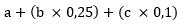 где:a - численность студентов очной формы обучения;b - численность студентов очно-заочной формы обучения;c - численность студентов заочной формы обучения.По графе 5 приводится расчетная численность студентов (используемая только для расчета числа посадочных мест в организациях общественного питания по норме), определяемая по формуле: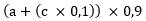 где:a - численность студентов очной формы обучения;c - численность студентов заочной формы обучения;0,9 - явочный коэффициент.По графе 6 показывается среднегодовая численность обучающихся за календарный год, которая определяется суммированием численности обучающихся на всех формах обучения на каждое первое число месяца и делением полученной суммы на 12.При определении среднегодовой численности обучающихся при сроках обучения менее года численность обучающихся умножается на число месяцев обучения и произведение делится на 12.Хотите узнать больше о трудовом законодательстве?Электронный журнал «Я Кадровик»: комментарии экспертов, статьи для кадровиков, бесплатные вебинарыНаименование показателей N строки Поступило экземпляров за отчетный год Выбыло экземпляров за отчетный год Состоит экземпляров на конец отчетного года Выдано экземпляров за отчетный год в том числе обучающимся 1 2 3 4 5 6 7 Объем библиотечного фонда - всего (сумма строк 08 - 11) 01 из него литература: учебная 02 в том числе обязательная 03 методическая 04 в том числе обязательная 05 художественная 06 научная 07 Из строки 01: печатные издания 08 аудиовизуальные документы 09 документы на микроформах 10 электронные документы 11 Наименование показателей N строки Величина показателя 1 2 3 Число посадочных мест для пользователей библиотеки, мест 01 в том числе оснащены персональными компьютерами 02 из них с доступом к Интернету 03 Численность зарегистрированных пользователей библиотеки, человек 04 из них обучающиеся в организации 05 Число посещений, человек 06 Информационное обслуживание: число абонентов, единиц 07 выдано справок, единиц 08 Наличие (укажите соответствующий код: да - 1; нет - 2): электронного каталога в библиотеке 09 доступа через Интернет к электронному каталогу 10 доступа через Интернет к полнотекстовым электронным ресурсам библиотеки 11 ФЕДЕРАЛЬНОЕ СТАТИСТИЧЕСКОЕ НАБЛЮДЕНИЕФЕДЕРАЛЬНОЕ СТАТИСТИЧЕСКОЕ НАБЛЮДЕНИЕФЕДЕРАЛЬНОЕ СТАТИСТИЧЕСКОЕ НАБЛЮДЕНИЕФЕДЕРАЛЬНОЕ СТАТИСТИЧЕСКОЕ НАБЛЮДЕНИЕНарушение порядка представления статистической информации, а равно представление недостоверной статистической информации влечет ответственность, установленную статьей 13.19 Кодекса Российской Федерации об административных правонарушениях от 30.12.2001 N 195-ФЗ, а также статьей 3 Закона Российской Федерации от 13.05.1992 N 2761-1 "Об ответственности за нарушение порядка представления государственной статистической отчетности" Нарушение порядка представления статистической информации, а равно представление недостоверной статистической информации влечет ответственность, установленную статьей 13.19 Кодекса Российской Федерации об административных правонарушениях от 30.12.2001 N 195-ФЗ, а также статьей 3 Закона Российской Федерации от 13.05.1992 N 2761-1 "Об ответственности за нарушение порядка представления государственной статистической отчетности" Нарушение порядка представления статистической информации, а равно представление недостоверной статистической информации влечет ответственность, установленную статьей 13.19 Кодекса Российской Федерации об административных правонарушениях от 30.12.2001 N 195-ФЗ, а также статьей 3 Закона Российской Федерации от 13.05.1992 N 2761-1 "Об ответственности за нарушение порядка представления государственной статистической отчетности" Нарушение порядка представления статистической информации, а равно представление недостоверной статистической информации влечет ответственность, установленную статьей 13.19 Кодекса Российской Федерации об административных правонарушениях от 30.12.2001 N 195-ФЗ, а также статьей 3 Закона Российской Федерации от 13.05.1992 N 2761-1 "Об ответственности за нарушение порядка представления государственной статистической отчетности" ВОЗМОЖНО ПРЕДОСТАВЛЕНИЕ В ЭЛЕКТРОННОМ ВИДЕВОЗМОЖНО ПРЕДОСТАВЛЕНИЕ В ЭЛЕКТРОННОМ ВИДЕВОЗМОЖНО ПРЕДОСТАВЛЕНИЕ В ЭЛЕКТРОННОМ ВИДЕВОЗМОЖНО ПРЕДОСТАВЛЕНИЕ В ЭЛЕКТРОННОМ ВИДЕСВЕДЕНИЯ О МАТЕРИАЛЬНО-ТЕХНИЧЕСКОЙ И ИНФОРМАЦИОННОЙ БАЗЕ, ФИНАНСОВО-ЭКОНОМИЧЕСКОЙ ДЕЯТЕЛЬНОСТИ ПРОФЕССИОНАЛЬНОЙ ОБРАЗОВАТЕЛЬНОЙ ОРГАНИЗАЦИИ СВЕДЕНИЯ О МАТЕРИАЛЬНО-ТЕХНИЧЕСКОЙ И ИНФОРМАЦИОННОЙ БАЗЕ, ФИНАНСОВО-ЭКОНОМИЧЕСКОЙ ДЕЯТЕЛЬНОСТИ ПРОФЕССИОНАЛЬНОЙ ОБРАЗОВАТЕЛЬНОЙ ОРГАНИЗАЦИИ СВЕДЕНИЯ О МАТЕРИАЛЬНО-ТЕХНИЧЕСКОЙ И ИНФОРМАЦИОННОЙ БАЗЕ, ФИНАНСОВО-ЭКОНОМИЧЕСКОЙ ДЕЯТЕЛЬНОСТИ ПРОФЕССИОНАЛЬНОЙ ОБРАЗОВАТЕЛЬНОЙ ОРГАНИЗАЦИИ СВЕДЕНИЯ О МАТЕРИАЛЬНО-ТЕХНИЧЕСКОЙ И ИНФОРМАЦИОННОЙ БАЗЕ, ФИНАНСОВО-ЭКОНОМИЧЕСКОЙ ДЕЯТЕЛЬНОСТИ ПРОФЕССИОНАЛЬНОЙ ОБРАЗОВАТЕЛЬНОЙ ОРГАНИЗАЦИИ за 20__ г.за 20__ г.за 20__ г.за 20__ г.Предоставляют: Сроки предоставления Форма N СПО-2 юридические лица, осуществляющие подготовку кадров среднего профессионального образования: по программам подготовки квалифицированных рабочих, служащих; по программам подготовки специалистов среднего звена: 20 апреляПриказ Росстата: 
Об утверждении формы 
от 15.12.2015 N 635
О внесении изменений 
(при наличии) 
от __________ N ___ 
от __________ N ___ - Министерству образования и науки Российской Федерации20 апреля- Министерству образования и науки Российской Федерации20 апреляГодоваяНаименование отчитывающейся организации ________________________________________ Наименование отчитывающейся организации ________________________________________ Наименование отчитывающейся организации ________________________________________ Наименование отчитывающейся организации ________________________________________ Наименование отчитывающейся организации ________________________________________ Наименование отчитывающейся организации ________________________________________ Наименование отчитывающейся организации ________________________________________ Почтовый адрес _________________________________________________________________ Почтовый адрес _________________________________________________________________ Почтовый адрес _________________________________________________________________ Почтовый адрес _________________________________________________________________ Почтовый адрес _________________________________________________________________ Почтовый адрес _________________________________________________________________ Почтовый адрес _________________________________________________________________ Код формы по ОКУД Код Код Код Код Код Код Код формы по ОКУД отчитывающейся организации по ОКПО 1 2 3 4 5 6 7 0609558 Наименование показателей N строки Наличие по полной учетной стоимости в том числе не старше 5 лет 1 2 3 4 Основные фонды - всего (сумма строк 02, 03, 07, 08, 09) 01 X в том числе: здания и сооружения 02 X машины, оборудование 03 из них: измерительные и регулирующие приборы и устройства, лабораторное оборудование 04 информационные машины и оборудование (кроме учтенных по стр. 04) 05 в том числе вычислительная техника 06 библиотечный фонд 07 нематериальные основные фонды 08 прочие виды основных фондов 09 Из строки 03 - машины и оборудование дорогостоящие (стоимостью свыше 1 млн. руб. за единицу) 10 Наименование показателей N строки Здание: Здание: Здание: Год первоначального ввода в эксплуатацию Год последнего капитального ремонта Наличие доступа к Wi-Fi Наименование показателей N строки оборудовано системой видеонаблюдения имеет охрану доступно для маломобильных групп населения Год первоначального ввода в эксплуатацию Год последнего капитального ремонта Наличие доступа к Wi-Fi 1 2 3 4 5 6 7 8 Учебно-лабораторные здания (корпуса): 01 Здание 1 Здание 2 Здание 3 Общежития: 02 Здание 1 Здание 2 Здание 3 Наименование показателей N строки Всего (сумма граф 9, 10, 11 и 12) Из нее площадь: Из нее площадь: Из нее площадь: Из нее площадь: Из нее площадь: Из нее площадь: Из нее площадь: Из нее площадь: Из нее площадь: Наименование показателей N строки Всего (сумма граф 9, 10, 11 и 12) сданная в аренду или субаренду находящаяся на капитальном ремонте требующая капитального ремонта находящаяся в аварийном состоянии оборудованная охранно-пожарной сигнализацией Из гр. 3 площадь, по форме владения, пользования Из гр. 3 площадь, по форме владения, пользования Из гр. 3 площадь, по форме владения, пользования Из гр. 3 площадь, по форме владения, пользования Наименование показателей N строки Всего (сумма граф 9, 10, 11 и 12) сданная в аренду или субаренду находящаяся на капитальном ремонте требующая капитального ремонта находящаяся в аварийном состоянии оборудованная охранно-пожарной сигнализацией на правах собственности в оперативном управлении арендованная другие формы владения 1 2 3 4 5 6 7 8 9 10 11 12 Общая площадь зданий (помещений) - всего (сумма строк 02, 09, 12), кв. м 01 X из нее площадь по целям использования: учебно-лабораторных зданий (сумма строк 03, 05, 06, 07) 02 в том числе: учебная 03 из нее площадь крытых спортивных сооружений 04 учебно-вспомогательная 05 предназначенная для научно-исследовательских подразделений 06 подсобная 07 из нее площадь пунктов общественного питания 08 общежитий 09 в том числе жилая 10 из нее занятая обучающимися 11 прочих зданий (помещений) 12 X Общая площадь земельных участков - всего, га 13 из нее площадь по целям использования: 
учебных полигонов 14 опытных полей 15 Наименование показателей N строки Лица, осваивающие Лица, осваивающие Лица, осваивающие Лица, осваивающие Наименование показателей N строки образовательные программы подготовки квалифицированных рабочих, служащих образовательные программы подготовки специалистов среднего звена программы профессионального обучения дополнительные профессиональные программы 1 2 3 4 5 6 Численность обучающихся, нуждающихся в общежитиях 01 в том числе проживает в общежитиях 02 из них проживает: в помещениях с повышенными комфортными условиями 03 в общежитиях, арендуемых у сторонних организаций 04 Наименование показателей N строки Учебно-лабораторные здания (корпуса) Общежития 1 2 3 4 Число посадочных мест в собственных (без сданных в аренду и субаренду) и арендованных предприятиях (подразделениях) общественного питания 01 в том числе фактически используется 02 Число посадочных мест в предприятиях (подразделениях) общественного питания, сданных в аренду и субаренду 03 Наименование показателей N строки Всего в том числе используемых в учебных целях в том числе используемых в учебных целях Наименование показателей N строки Всего всего из них доступных для использования обучающимися в свободное от основных занятий время 1 2 3 4 5 Персональные компьютеры - всего 01 из них: ноутбуки и другие портативные персональные компьютеры (кроме планшетных) 02 планшетные компьютеры 03 находящиеся в составе локальных вычислительных сетей 04 имеющие доступ к Интернету 05 имеющие доступ к Интранет-порталу организации 06 поступившие в отчетном году 07 Электронные терминалы (инфоматы) 08 из них с доступом к ресурсам Интернета 09 Мультимедийные проекторы 10 Интерактивные доски 11 Принтеры 12 Сканеры 13 Многофункциональные устройства (МФУ, выполняющие операции печати, сканирования, копирования) 14 Наименование показателей N строки Код: 
да - 1, нет - 2 Код: 
да - 1, нет - 2 Наименование показателей N строки Наличие в организации в том числе доступно для использования обучающимися 1 2 3 4 Обучающие компьютерные программы по отдельным предметам или темам, пакеты программ по специальностям 01 Программы компьютерного тестирования 02 Виртуальные тренажеры 03 Электронные версии справочников, энциклопедий, словарей и т.п. 04 Электронные версии учебных пособий по отдельным предметам или темам 05 Специальные программные средства для научных исследований 06 Электронные библиотеки 07 Электронные справочно-правовые системы 08 Специальные программные средства для решения организационных, управленческих и экономических задач (без учета систем автоматизированного документооборота) 09 X Системы электронного документооборота 10 Средства контент-фильтрации доступа к Интернету 11 Другие специальные программные средства 12 ниже 256 Кбит/сек - код 1; 30.1 - 100.0 Мбит/сек - код 6; 30.1 - 100.0 Мбит/сек - код 6; 256 - 511 Кбит/сек - код 2; выше 100 Мбит/сек - код 7; выше 100 Мбит/сек - код 7; 512 Кбит/сек - 999 Кбит /сек - код 3; этот вид доступа не используется - код 8 (этот код может быть использован для строк 02, 03, 04) этот вид доступа не используется - код 8 (этот код может быть использован для строк 02, 03, 04) 1.0 - 1.9 Мбит/сек - код 4; 2.0 - 30.0 Мбит/сек - код 5; Наименование показателя N строки Код Код 1 2 3 3 Максимальная скорость доступа к Интернету 01 в том числе по типам доступа: максимальная скорость фиксированного проводного доступа к Интернету 
(модемное подключение через коммутируемую телефонную линию, ISDN связь, цифровая абонентская линия (технология xDSL и т.д.)), другая кабельная связь (включая выделенные линии, оптоволокно и др.) 02 максимальная скорость фиксированного беспроводного доступа к Интернету 
(спутниковая связь, фиксированная беспроводная связь (например, Wi-Fi, WiMAX)) 03 максимальная скорость мобильного доступа к Интернету 
(через любое устройство: портативный компьютер или мобильный сотовый телефон и т.д.) 04 Наименование показателей N строки Код: да - 1; нет - 2 1 2 3 Адрес электронной почты 01 Веб-сайт в Интернете 02 Наличие на веб-сайте информации по нормативно закрепленному перечню сведений о деятельности организации 03 Наличие на веб-сайте следующей информации: о реализуемых образовательных программах 04 о персональном составе педагогических работников 05 об объеме образовательной деятельности, финансовое обеспечение которой осуществляется за счет бюджетных ассигнований федерального бюджета, бюджетов субъектов Российской Федерации, местных бюджетов, по договорам об оказании платных образовательных услуг за счет средств физических и (или) юридических лиц 06 о поступлении финансовых и материальных средств и об их расходовании по итогам финансового года 07 о трудоустройстве выпускников 08 о направлениях и результатах научной (научно-исследовательской) деятельности и научно-исследовательской базе для ее осуществления 09 отчет об образовательной и хозяйственной деятельности 10 Наличие данных об организации на официальном сайте для размещения информации о государственных и муниципальных организациях (bus.gov.ru) 11 Наименование показателей N строки Реализация образовательных программ Реализация образовательных программ Реализация образовательных программ Реализация образовательных программ Наименование показателей N строки подготовки квалифицированных рабочих, служащих подготовки специалистов среднего звена профессионального обучения дополнительные профессиональные программы 1 2 3 4 5 6 Применение электронного обучения 01 Применение дистанционных образовательных технологий 02 Наименование показателей N строки Поступило экземпляров за отчетный год Выбыло экземпляров за отчетный год Состоит экземпляров на конец отчетного года Выдано экземпляров за отчетный год в том числе обучающимся 1 2 3 4 5 6 7 Объем библиотечного фонда - всего (сумма строк 08 - 11) 01 из него литература: учебная 02 в том числе обязательная 03 методическая 04 в том числе обязательная 05 художественная 06 научная 07 Из строки 01: печатные издания 08 аудиовизуальные документы 09 документы на микроформах 10 электронные документы 11 Наименование показателей N строки Величина показателя 1 2 3 Число посадочных мест для пользователей библиотеки, мест 01 в том числе оснащены персональными компьютерами 02 из них с доступом к Интернету 03 Численность зарегистрированных пользователей библиотеки, человек 04 из них обучающиеся в организации 05 Число посещений, человек 06 Информационное обслуживание: число абонентов, единиц 07 выдано справок, единиц 08 Наличие (укажите соответствующий код: да - 1; нет - 2): электронного каталога в библиотеке 09 доступа через Интернет к электронному каталогу 10 доступа через Интернет к полнотекстовым электронным ресурсам библиотеки 11 Наименование показателей N строки Всего (сумма гр. 4, 9) в том числе по видам деятельности в том числе по видам деятельности в том числе по видам деятельности в том числе по видам деятельности в том числе по видам деятельности в том числе по видам деятельности Наименование показателей N строки Всего (сумма гр. 4, 9) образовательная из нее (из графы 4) из нее (из графы 4) из нее (из графы 4) из нее (из графы 4) прочие виды Наименование показателей N строки Всего (сумма гр. 4, 9) образовательная по образовательным программам подготовки квалифицированных рабочих, служащих по образовательным программам подготовки специалистов среднего звена по программам профессионального обучения по дополнительным профессиональным программам прочие виды 1 2 3 4 5 6 7 8 9 Объем поступивших средств (за отчетный год) - всего (сумма строк 02, 06, 07, 08, 09) 01 в том числе средства: бюджетов всех уровней (субсидий) - всего (сумма строк 03 - 05) 02 в том числе бюджета: федерального 03 субъекта Российской Федерации 04 местного 05 организаций 06 населения 07 внебюджетных фондов 08 иностранных источников 09 Наименование показателей N строки Всего в том числе осуществляемые в том числе осуществляемые Наименование показателей N строки Всего за счет средств бюджетов всех уровней (субсидий) из них (из гр. 4) - за счет средств на выполнение государственного (муниципального) задания 1 2 3 4 5 Расходы (сумма строк 02, 06, 13, 14) 01 в том числе: оплата труда и начисления на выплаты по оплате труда (сумма строк 03 - 05) 02 заработная плата 03 прочие выплаты 04 начисления на выплаты по оплате труда 05 оплата работ, услуг (сумма строк 07 - 12) 06 в том числе: услуги связи 07 транспортные услуги 08 коммунальные услуги 09 арендная плата за пользование имуществом 10 работы, услуги по содержанию имущества 11 прочие работы, услуги 12 социальное обеспечение 13 прочие расходы 14 Поступление нефинансовых активов (сумма строк 16 - 19) 15 в том числе: увеличение стоимости основных средств 16 увеличение стоимости нематериальных активов 17 увеличение стоимости непроизведенных активов 18 увеличение стоимости материальных запасов 19 Наименование показателей N строки Средняя численность работников, человек Средняя численность работников, человек Фонд начисленной заработной платы работников, тыс. руб. Фонд начисленной заработной платы работников, тыс. руб. Фонд начисленной заработной платы работников, тыс. руб. Фонд начисленной заработной платы работников по источникам финансирования, тыс. руб. Фонд начисленной заработной платы работников по источникам финансирования, тыс. руб. Фонд начисленной заработной платы работников по источникам финансирования, тыс. руб. Фонд начисленной заработной платы работников по источникам финансирования, тыс. руб. Фонд начисленной заработной платы работников по источникам финансирования, тыс. руб. Фонд начисленной заработной платы работников по источникам финансирования, тыс. руб. Наименование показателей N строки списочного состава (без внешних совместителей) <1> внешних совместителей <2> списочного состава (без внешних совместителей) списочного состава (без внешних совместителей) внешних совместителей (сумма граф 11, 12 и 13) из гр. 5 списочного состава (без внешних совместителей) из гр. 5 списочного состава (без внешних совместителей) из гр. 5 списочного состава (без внешних совместителей) из гр. 7 внешних совместителей из гр. 7 внешних совместителей из гр. 7 внешних совместителей Наименование показателей N строки списочного состава (без внешних совместителей) <1> внешних совместителей <2> Всего (сумма граф 8, 9, 10) в том числе по внутреннему совместительству <3> внешних совместителей (сумма граф 11, 12 и 13) за счет средств бюджетов всех уровней (субсидий) ОМС за счет средств от приносящей доход деятельности за счет средств бюджетов всех уровней (субсидий) ОМС за счет средств от приносящей доход деятельности 1 2 3 4 5 6 7 8 9 10 11 12 13 Всего работников (сумма строк 02, 03, 06, 07) 01 в том числе: руководящие работники 02 педагогические работники 03 из них: преподаватели 04 мастера производственного обучения 05 учебно-вспомогательный персонал 06 иной персонал 07 Наименование показателей N строки По всем образовательным программам По всем образовательным программам в том числе по образовательным программам в том числе по образовательным программам в том числе по образовательным программам в том числе по образовательным программам Наименование показателей N строки По всем образовательным программам По всем образовательным программам подготовки квалифицированных рабочих, служащих подготовки квалифицированных рабочих, служащих подготовки специалистов среднего звена подготовки специалистов среднего звена Наименование показателей N строки всего в том числе осуществляемые за счет средств бюджетов всех уровней (субсидий) всего в том числе осуществляемые за счет средств бюджетов всех уровней (субсидий) всего в том числе осуществляемые за счет средств бюджетов всех уровней (субсидий) 1 2 3 4 5 6 7 8 Расходы организации, тыс. руб.: На выплату стипендий (сумма строк 02 - 07) 01 в том числе: государственные академические стипендии студентам 02 государственные социальные стипендии студентам 03 стипендии Правительства Российской Федерации 04 именные стипендии 05 стипендии, назначенные юридическими лицами или физическими лицами 06 прочие 07 На выплату других (кроме стипендий) форм материальной поддержки обучающихся 08 Среднегодовая численность обучающихся, человек: Получающих стипендии 09 в том числе: государственные академические стипендии студентам 10 государственные социальные стипендии студентам 11 стипендии Правительства Российской Федерации 12 именные стипендии 13 стипендии, назначенные юридическими лицами или физическими лицами 14 прочие 15 Получающих другие (кроме стипендий) формы материальной поддержки 16 Наименование показателей N строки Численность обучающихся (на конец отчетного года) Численность обучающихся (на конец отчетного года) Численность обучающихся (на конец отчетного года) Среднегодовая численность обучающихся (с одним десятичным знаком) Наименование показателей N строки всего приведенная к очной форме обучения (с одним десятичным знаком) <1> расчетная численность (с одним десятичным знаком) <2> Среднегодовая численность обучающихся (с одним десятичным знаком) 1 2 3 4 5 6 Программы среднего профессионального образования (сумма строк 02, 03) 01 из них программы подготовки: X X квалифицированных рабочих, служащих 02 специалистов среднего звена 03 X X Программы профессионального обучения 04 X X X Дополнительные профессиональные программы 05 X X X Должностное лицо, ответственное за предоставление статистической информации (лицо, уполномоченное предоставлять статистическую информацию от имени юридического лица) (должность)(Ф.И.О.)(Ф.И.О.)(подпись)E-mail: "__" __________ 20__ год (номер контактного телефона)(дата составления документа)